СОСТАВ МАТЕРИАЛОВ ГЕНЕРАЛЬНОГО ПЛАНАПеречень текстовых материалов генерального планаПеречень графических материалов генерального планаСОДЕРЖАНИЕ ТЕКСТОВОЙ ЧАСТИ МАТЕРИАЛОВ ПО ОБОСНОВАНИЮ ГЕНЕРАЛЬНОГО ПЛАНА МУНИЦИПАЛЬНОГО ОБРАЗОВАНИЯ «ГОРОД ДЕСНОГОРСК» СМОЛЕНСКОЙ ОБЛАСТИВВЕДЕНИЕПроект генерального плана выполнен ООО «ТСР-Радиан» с учетом материалов ранее утвержденного Решением Десногорского городского совета № 214 от 30.03.2010 генерального плана городского округа «город Десногорск» до 2020 года (разработчик ООО «Финансовый и организационный консалтинг»), в соответствии с муниципальным контрактом 01/03 от 27.03.2020 на выполнение работы «Подготовка проекта внесения изменений в генеральный план муниципального образования «город Десногорск» Смоленской области, внесения изменений в правила землепользования и застройки муниципального образования «город Десногорск»  Смоленской области, внесения сведений о границе населенного пункта г. Десногорск в Единый государственный реестр недвижимости, внесения сведений о границах территориальных зон муниципального образования «город Десногорск»  Смоленской области в Единый государственный реестр недвижимости.»  При реализации Генерального плана муниципального образования «город Десногорск» Смоленской области выделены следующие временные сроки:первая очередь, на которую определены первоочередные мероприятия по реализации Генерального плана муниципального образования «город Десногорск» Смоленской области, - 2023 год;расчетный срок Генерального плана, на который рассчитаны все основные проектные решения Генерального плана Муниципального образования «город Десногорск» Смоленской области - 2030 год;перспектива - период, следующий за расчетным сроком Генерального плана города, на который определяются основные направления стратегии градостроительного развития муниципального образования «город Десногорск» Смоленской области, - 2050 год.СВЕДЕНИЯ О ПЛАНАХ И ПРОГРАММАХ КОМПЛЕКСНОГО СОЦИАЛЬНО-ЭКОНОМИЧЕСКОГО РАЗВИТИЯ МУНИЦИПАЛЬНОГО ОБРАЗОВАНИЯ, ДЛЯ РЕАЛИЗАЦИИ КОТОРЫХ ОСУЩЕСТВЛЯЕТСЯ СОЗДАНИЕ ОБЪЕКТОВ МЕСТНОГО ЗНАЧЕНИЯ ГОРОДСКОГО ОКРУГАВ муниципальном образовании «город Десногорск» Смоленской области реализуются следующие программы комплексного развития:Постановление Администрации муниципального образования «город Десногорск» Смоленской области от 27.11.2017 № 1186 «Об утверждении программы комплексного развития социальной инфраструктуры муниципального образования «город Десногорск» Смоленской области на 2018-2022 годы».Постановление Администрации муниципального образования «город Десногорск» Смоленской области от 27.10.2017 № 1033 «Об утверждении программы «Комплексного развития транспортной инфраструктуры на территории муниципального образования «город Десногорск» Смоленской области» на 2017-2028 годы».Постановление Администрации муниципального образования «город Десногорск» Смоленской области от 29.09.2017 № 965 «Об утверждении программы «Комплексное развитие систем коммунальной инфраструктуры муниципального образования «город Десногорск» Смоленской области до 2033 года».В муниципальном образовании «город Десногорск» Смоленской области в 2020 году реализуются следующие муниципальные программы:Таблица 1Программы госкорпорации «Росатом»Поскольку градообразующим предприятием города Десногорска является атомная электростанция (более 25 % трудоспособного населения города являются его сотрудниками), целесообразной является активизация участия города в реализуемых госкорпорацией «Росатом» и ее дочерними структурами социальных проектах, а также разработка предложений руководству корпорации, направленных на развитие действующих и создание новых социальных программ. Для определения проектов, в реализации которых на своей территории город наиболее заинтересован, необходимо постоянно проводить их мониторинг и анализ, поскольку в действующие программы вносятся изменения, разрабатываются новые программы. Анализ основных программ, реализуемых сегодня представлен ниже.Являясь технологическим лидером по многим направлениям, Госкорпорация «Росатом» оказывает большое влияние на развитие городов и ставит целью превратить их в территории устойчивого роста с высоким индексом человеческого капитала. Прежде всего, за счет создания комфортной городской среды, обеспечивающей все условия для экономического и человекоориентированного развития города, раскрытия творческого потенциала каждого жителя, повышения качества жизни.Внедрение новых технологий дает возможность преобразовать проблемы в потенциальные точки роста, а новые подходы к управлению городским развитием, эффективная интеграция элементов городской инфраструктуры и привлечение инструментов государственно-частного партнерства позволяют модернизировать и заменить изношенную инфраструктуру ЖКХ, вовлекают горожан в процессы управления и развития и создают комфортную среду для горожан.Инновационные технологии организаций Росатома, связанные с повышением комфортности городской среды, интегрирует компания ООО «Русатом Инфраструктурные решения». В этом направлении реализуются значимые для развития города Десногорск программы:1. «Умный город». Представляет собой комплекс современных технологий, созданный на базе цифровых платформенных решений и инструментов управления процессами и позволяющий настроить диалог между муниципальной властью, населением и бизнесом, подготовить муниципалитет к новым требованиям организации управления со стороны общества и бизнеса, повысить эффективность муниципальных служб, предоставить каждому жителю возможность влиять на вопросы городского развития.Уникальность подхода Росатома заключается в использовании методологии «Бережливый умный город». Это технология непрерывных улучшений, созданная специально под потребности малых и средних городов с применением современных цифровых инструментов сбора и анализа достоверных данных, направленная на повышение эффективности управленческих процессов в муниципалитетах, сокращение потерь и времени протекания процессов, экономию ресурсов.Базовая информационная платформа системы является отечественной разработкой, использует уже имеющуюся цифровую инфраструктуру городов и на первоначальном этапе внедрения не требует дополнительной установки цифрового оборудования. Информация аккумулируется на единой платформе, а анализ получаемых данных позволяет значительно повысить эффективность управления городами.Города присутствия госкорпорации «Росатом» являются пилотными объектами внедрения технологии «Бережливый умный город», которая уже сегодня позволяет получать экономию, в объеме не менее 7 % городского бюджета в год.2. «Централизация систем ресурсоснабжения».Модернизация коммунальной инфраструктуры, проводимая в городах под эгидой корпорации, позволяет не просто предупредить проблемы, связанные с устареванием и выходом из строя износившихся сетей, а благодаря внедрению цифровых технологий выйти на качественно новый уровень управления городской инфраструктурой, повысить надежность и качество оказания услуг водо-, электро-, теплоснабжения, оздоровить экологию.3. «Чистая вода».Проект включает в себя разработку комплексных решений по водоподготовке и водоочистке. Что, в сложившейся ситуации, достаточно актуально для системы водоснабжения города Десногорск.Успешное применение предлагаемых ООО «Русатом Инфраструктурные решения» систем будет способствовать их дальнейшему продвижению на отечественный и зарубежные рынки.Госкорпорация «Росатом», кроме сбыта своей продукции и реализации указанных выше планов, получает постоянных потребителей энергетических ресурсов и повышает социально-экономическую стабильность в местах своего присутствия.АНАЛИЗ ИСПОЛЬЗОВАНИЯ ТЕРРИТОРИИ, КОМПЛЕКСНАЯ ОЦЕНКА И ИНФОРМАЦИЯ ОБ ОСНОВНЫХ ПРОБЛЕМАХ РАЗВИТИЯ ТЕРРИТОРИИ ГОРОДСКОГО ОКРУГА Краткая характеристика города Десногорск: история и природно-географические особенностиГород Десногорск является городом-спутником Смоленской атомной станции (Смоленской АЭС), расположен на берегу живописного Десногорского водохранилища. Селитебная зона ограничена с севера и запада водохранилищем, с востока – рекой Десна, с юга – сельскохозяйственными землями.Площадь муниципального образования «город Десногорск» составляет 6960 га. Численность населения по состоянию на начало 2020 года – 27,3 тысячи жителей. В состав муниципального образования «город Десногорск» Смоленской области входит также деревня Сосновка. Город Десногорск расположен в юго-восточной части территории Смоленской области и находится в административном подчинении Смоленской области. Десногорск – самый молодой город Смоленской области. В 1966 году Совет Министров СССР принял постановление № 800/252 «О строительстве электростанции в центральной нечерноземной области России», который и дал старт строительству атомной станции в Смоленской области.В июле 1972 года уложены первые кубометры бетона под дома будущего города. 26 февраля 1974 года принято решение Смоленского областного исполнительного комитета депутатов трудящихся № 118 «О регистрации вновь возникшего населенного пункта при строительстве Смоленской АЭС на территории Рославльского района и отнесение его к категории рабочих поселков». С этого времени на карте России официально появился поселок Десногорск. 31 октября 1989 года Указом Президиума Верховного Совета СССР № 12981-ХI посёлок Десногорск отнесён к категории городов областного подчинения.Разработка генерального плана развития города проводилась с учетом перспектив развития градообразующего предприятия и основывалась на существующем потенциале города Десногорска:- расстояние до областного центра (г. Смоленск) – 150 км; до железнодорожной станции Рославль Московской железной дороги – 45 км; до автомобильной дороги общего пользования федерального значения А-130 Москва – Малоярославец – Рославль – граница с республикой Белоруссия – 6 км;- наличие транспортной инфраструктуры (автомобильные дороги местного значения с твердым покрытием; трасса регионального значения Десногорск-Смоленск);- наличие значительного количества высококвалифицированных рабочих и инженерных кадров.Город Десногорск формировался за пределами трехкилометровой санитарно-защитной зоны от АЭС с 1974 года. Строительство города велось в составе комплекса атомной станции на основании утвержденного проекта на строительство Смоленской АЭС, с включенным в его состав разделом «Жилищно-гражданское строительство», где было предусмотрено строительство города областного подчинения.Десногорск – монофункциональное городское образование, созданное для обеспечения эксплуатации Смоленской АЭС. При этом развитие города определяющим образом связано с функционированием АЭС (ввод в эксплуатацию новых, вывод из эксплуатации существующих энергоблоков и продление срока эксплуатации действующих энергоблоков). Основные городские функции обусловлены необходимостью создания благоприятных условий для проживания персонала АЭС, их семей и служащих, занятых в социальной сфере и предприятиях коммунально-бытового назначения.Современная планировочная структура отражает функциональную направленность города:- в северо-западной и западной части городской территории расположена коммунально-складская зона, в пределах которой расположены промышленные предприятия города;- центральное городское ядро формируют восемь жилых микрорайонов с сопутствующими им общественно-деловыми зонами, еще два (незастроенных) микрорайона расположены в северо-восточной части города;- в южной и северо-восточной частях города расположены массивы коллективных садоводческих товариществ;- в восточной и северной частях города расположен крупный массив городских лесов, расчлененный участками коллективных садоводческих товариществ.Город разделен на десять микрорайонов, как с многоэтажной застройкой (в основном, девяти и шестнадцатиэтажными домами), так и с малоэтажным строительством (как правило, частными домами коттеджного типа). В первых четырех микрорайонах имеются 4 школы, 8 детских садов, необходимые объекты соцкультбыта.Район, где построен город Десногорск, располагается в бассейне реки Десна, который характеризуется сложной геологической историей и строением.Десногорск расположен на Екимовической (Придеснянской) возвышенности, являющейся краевым образованием днепровского ледника.Поверхность возвышенных мест в окрестностях города расчленена балками и оврагами. Кроме залегающих повсеместно девонских отложений (известняки, доломиты, глины) распространены каменноугольные известняки и пески.Десна - левый приток Днепра. Берет начало на Ельнинской возвышенности с торфоболота «Голубой мох». К числу наиболее крупных притоков относятся реки Снопоть, Ветьма, Болва, Снежеть, Навля, Судость, Нерусса, Сейм.От истоков до Ельни долина реки не широкая, имеет заболоченную пойму. В районе деревни Верхние Караковичи расширяется до 3-4 км. У истоков Десны в пределах Смоленской области наиболее крупным и экологически значимым водным объектом является Десногорское водохранилище.Предполагается, что название реки произошло от древнерусского слова «десница» - «правая рука». При продвижении вверх по Днепру Десна, действительно, расположена с правой стороны.Возможно, название произошло от индоевропейского «дие» - «блестеть», т.е. имя реки ассоциируется с понятием «светлая, чистая». В древности вдоль нашей реки проходил знаменитый путь «из варяг в греки». С тех пор по берегам Десны стоят насыпные курганы - могильники. В более поздние времена на вершинах курганов, предупреждая об опасности, зажигали сторожевые огни.Трудно переоценить народнохозяйственное значение реки Десны и ее притоков для ряда областей России (Смоленская, Брянская, Калужская, Курская). По исследованиям, площадь бассейна реки составляет около 9 млн.га. На этой территории проживает около 8 млн. человек. Общая протяженность реки составляет 1187 км.Основное питание реки Десны - снежный покров, грунтовые воды. Подъем уровней в весенний период появляется в конце марта - начале апреля, длится 5-10 дней. Средняя продолжительность весеннего половодья - 28 дней. Замерзает река в первой декаде декабря. Толщина льда к концу зимы 32-40 см. Средняя глубина залегания подземных вод примерно 17-19 метров. С поднятием уровня водохранилища до проектной отметки в определенных зонах возникло подтопление с уровнем подземных вод на отметке порядка 3 метров от поверхности.Для обеспечения технологических нужд станции на реке Десна было запроектировано и в 1983 году построено водохранилище, которое используется и предприятиями города для потребления воды, получения ценной пищевой продукции, а также населением для занятий спортом, отдыха. Проектный объем водохранилища 320 млн.куб.м. Водохранилище относится к объектам рыбохозяйственного назначения.Рельеф местности. Природный потенциал.Район расположения Десногорска – бассейн реки Десна; характеризуется сложной геологической историей и строением территории, расположен в пределах Смоленско-Московской возвышенности, на юго-западной ее окраине; для которой характерен равнинный, слегка всхолмленный рельеф. В формировании рельефа местности и в распределении материнских почвообразующих пород большую роль сыграли оледенения четвертичного периода.Перепад высотных отметок достигает 30 м: от 180 м в пойме р. Десна, до 210 м в пределах возвышенных водораздельных частей в пределах территории городских лесов. При этом перепад высот на основной (освоенной) части города незначителен и составляет не более 1-2 м. Водораздельные поверхности расчленены балками и оврагами.Преобладающими почвообразующими породами здесь являются моренные супеси и суглинки, перекрытые местами лессовидными суглинками. Супесчаные и песчаные почвы имеют наибольшее распространение. Плодородие почв среднее, приемлемое для довольно широкого ассортимента древесных растений.Геологическое строение. Почвенно-растительный слой развит повсеместно, представлен в основном темно-серым и буроватым суглинком, реже супесью, обогащенными корнями растений. Под почвенно-растительным слоем залегают разнозернистые пески, супеси, суглинки, содержащие гравий, гальку.Гидрогеологические условия.В гидрологическом отношении рассматриваемая территория относится к бассейну р. Днепр. На левом притоке Днепра р. Десне в 1978-1979 годах сооружена водоподъемная плотина. С 1983 г. сформировавшееся водохранилище используется САЭС для потребления воды, получения ценной продукции рыбоводческими хозяйствами, а также для отдыха и занятий спортом. Режим питания – смешанный (атмосферное и подземное).Длина водохранилища – 44км, средняя ширина – 0,96 км, максимальная – 3км, средняя глубина – 7,6 м, максимальная – 22 м.Проектный объём водохранилища 320 млн. м3, площадь зеркала 42,2 км2 при отметке НПУ – 199,0 м.В четвертичных отложениях сплошные водоносные горизонты отсутствуют. Вследствие особых условий залегания, водовмещающих пород-песков, супесей, гравийно-галечных отложений – были вскрыты: верховодка, воды внутриморенных песчаных линз, воды флювиогляциальных и озерно-ледниковых отложений, одинцовского горизонта. В коренных отложениях подземные воды приурочены к песчано-алевритовому слою палеоген-неогена и пескам альб-сеномана. Средняя глубина залегания вод примерно 17-19м. С поднятием уровня водохранилища до проектной отметки возникает в определенной зоне подтопление с уровнем подземных вод до отметки порядка 3м от поверхности.Основанием для фундаментов всех сооружений будут являться отложение московской морены, представленной в основном твердыми и полутвердыми суглинками.Климатические условия.В Десногорске преобладает умеренно континентальный климат, который в целом более мягкий, чем по Смоленской области, так как влияние на него оказывают крупные торфяники и большие лесные массивы. Вегетационный период (182 дня) и среднегодовая температура (+4,5°С, +4,8°С). Максимальная температура самого теплого месяца – июля – +34°С, минимальная температура самого холодного месяца – января – -43°С. Среднемесячная температура самого холодного месяца января – -9,5°С. Продолжительность безморозного периода – 147 дней. Первые заморозки осенью – после 25 октября. Прекращение заморозков весной приходится на 5-10 мая. Первый снег выпадает в конце октября – начале ноября, высота снежного покрова – 46 см. Наибольшая глубина промерзания почвы – 93 см.Роза ветров по повторяемости выражена неярко. В теплый период (май – сентябрь) преобладают северо-западные, западные ветры. В холодный – юго-западные, южные. Скорость ветра в теплый период – 3,4 м/с, в холодный – 4-5 м/с. Среднегодовая относительная влажность воздуха – 70%. Среднее годовое количество осадков составляет 740 мм. Число дней в году с температурой выше +10°С – 142 дня.Уровень сейсмоопасности.Городской округ город Десногорск, как и вся Смоленская область, расположен в пределах зон, характеризующихся сейсмической интенсивностью менее 6 баллов шкалы MSK-64 и вероятности возможного превышения 10% (или 90% вероятности не превышения) в течение 50 лет значений сейсмической интенсивности (Общее сейсмическое районирование территории Российской Федерации ОСР-2015 (СП 14.13330.2018. Свод правил. Строительство в сейсмических районах. Актуализированная редакция СНиП II-7-81, утвержденный и введенный в действие Приказом Минстроя России от 24.05.2018 № 309/пр).Состояние городских лесов.Площадь городских лесов муниципального образования «город Десногорск» Смоленской области составляет 1 581га. Лес оказывает огромное воздействие на состояние природных комплексов, выполняя такие биологические функции, как регулирование и фильтрация водного стока, предотвращение эрозии почвы, сохранение и повышение плодородия почв, сохранение биологического разнообразия, обеспечение атмосферы кислородом, благоприятное влияние на формирование климата и предотвращение загрязнения воздушного бассейна. Экологическое состояние городских лесов определяет долгосрочную перспективу использования природных ресурсов. На территории лесного участка преобладают насаждения IV класса (92,4%) пожарной опасности. Средний класс пожарной опасности – III. В лесных насаждениях, имеющих III класс пожарной опасности, низовые и верховые пожары возможны в период летнего пожарного максимума. Демографическая ситуацияДемографическая динамика является самым значимым показателем развития муниципального образования. Если жизнь на определенной территории становится более комфортной, то рождается больше детей, снижается смертность, количество приезжающих для постоянного проживания превосходит количество уезжающих. Верно и обратное утверждение – все приведенные показатели переходят в негативную зону, если комфортность проживания снижается.С момента основания города Десногорск и до 2001 года его население увеличивалось вследствие миграционного и естественного прироста. В дальнейшем в результате изменения демографических факторов (сокращение рождаемости, рост смертности, изменение миграционного сальдо) численность жителей стала сокращаться. Численность постоянного населения города Десногорска по состоянию на 01.01.2020 составила 27 259 человек.Таблица 2Среднегодовая численность населенияСущественное изменение внешних условий, может привести к дальнейшему снижению численности населения до 25 866 человек в 2025 году и до 24 510 человек к 2030 году. Указанные тенденции могут также усугубиться в результате возрастных диспропорций, являющихся следствием низкой рождаемости в конце 1990-х-начале 2000-х годов и увеличением численности жителей, перешагнувших пенсионный возраст.Таблица 3Динамика темпов естественного движения населенияЧисленность родившихся и численность умерших в период до 2016 года отличаются незначительно, но в 2017-2019 годах, превышение количества смертей над количеством рождений начинает увеличиваться, основной причиной чего является снижение количества родившихся.Таблица 4Динамика темпов миграционного движения населенияТаблица 5Сравнительные данные о возрастной структуре населения города
по материалам переписей населения 1979 и 1989 гг.и отчетные данные за 2002 г. 2007г. 2019г.Таблица 6Данные о половозрастной структуре населения по материалам
отчетных данных на 01.01. 2019 г.Динамика изменения численности населения:На 01.01.2016 г. - 28330 чел.На 01.01.2017 г. - 28140 чел.На 01.01.2018 г. - 27806 чел.На 01.01.2019 г. - 27358 чел.На 01.01.2020 г. – 27259 чел.Представленные данные позволяют сделать следующие выводы:- убыль населения в возрасте 15-19 лет (наиболее значительная в рассматриваемом периоде) объясняется, в большинстве случаев, отъездом с целями получения профессионального образования по специальностям, обучение по которым в городе не ведется;- снижение численности детей (возраст 0-14 лет) обусловлено не только снижением рождаемости, но и существенной миграционной убылью в поколениях родителей возрастных групп 25-29 и 30-34 года, в то время как перемену мест жительства представителями самих этих поколений объяснить сложнее, поскольку здесь значительно влияние индивидуальных факторов;- рост положительного миграционного сальдо в возрастной группе 20-24 года можно объяснить, как возвращением жителей, получивших образование в других городах, так и указанным выше приездом востребованного производственным комплексом города персонала;- снижение численности населения практически во всех возрастных группах, кроме родившихся в 1990-1994 годах (за счет прироста численности мужчин и менее значительной убыли женщин), вероятно, является следствием приезда закончившего обучение персонала на градообразующее предприятие и обслуживающие его организации;- значительное снижение численности поколений, рожденных после 1990 года, которые сейчас являются наиболее активными в процессах деторождения, позволяет прогнозировать дальнейшее снижение рождаемости в случае отсутствия мер, направленных на поддержку материнства, отцовства и детства;- на протяжении стратегического периода (2021-2030 годы) ежегодно из детородного возраста будет выбывать в среднем в 2 раза больше женщин, чем входить в него;- в поколениях, рожденных после 1970 года, основная доля убыли приходится на миграционный отток, что ставит задачу выяснения причин отъезда и их нейтрализации;- для молодежи, уезжающей для обучения в другие города, необходимо создавать привлекательные условия для возвращения;- в условиях снижения количества жителей в детородном возрасте, одним из приоритетов становится стимулирование создания ими семей и рождения детей (в том числе второго, третьего и т.д.).Одним из главных критериев устойчивого развития города Десногорска является стабильная положительная динамика численности населения.Демографическая устойчивость - это стабильное превышение естественного прироста населения над механическим, рождаемости над смертностью.Путь к устойчивости демографической составляющей проходит три временных этапа.Первый - 2023 год -убыль населения прекращается, наблюдается небольшое превышение естественного прироста над убылью. Численность населения города составляет 32,0 тыс. жителей.Второй - 2030 год - превышение прироста над убылью растет.Численность населения составит 36,0 тыс. жителей.Третий - 2060 год - превышение прироста над убылью стабильно растет.Численность населения достигнет 50,0 тыс. жителей.Такой устойчивый рост населения возможен только при устойчивом развитии трех других составляющих: экономической, экологической и социальной. Сфера занятости и уровень доходов населенияЧисленность работников предприятий и организаций города Десногорска в последние годы снижается. При этом во время кризиса 2014 года наблюдалась тенденция сокращения работающих на крупных и средних предприятиях и переход их в малый бизнес. Численность работающих на предприятиях и в организациях города на конец 2019 года (без субъектов малого и среднего предпринимательства) составила 11122 человек (за 2018 год – 11356 человек).Уровень жизни напрямую зависит от размера доходов населения, рост которых свидетельствует о повышении возможностей удовлетворения потребностей. Доходы населения являются одним из ключевых индикаторов экономического развития и роста благосостояния людей. Основную часть доходов населения составляют заработная плата, доход от предпринимательской деятельности, выплаты социального характера.Таблица 7Численность работающих на предприятиях и в организациях города Десногорска (без субъектов малого и среднего предпринимательства)Таблица 8Заработная плата на предприятиях и в организациях города Десногорска, руб.В 2019 году среднемесячная заработная плата по муниципальному образованию «город Десногорск» Смоленской области без субъектов малого предпринимательства составила 50537,2 рублей (105% к уровню 2018 года), и является самой высокой в Смоленской области. Рост среднемесячной заработной платы наблюдался во всех отраслях экономики, за исключением такого вида экономической деятельности как «Государственное управление и обеспечение военной безопасности» (98,1 % к уровню 2018 года), «Деятельность финансовая и страховая» (89,4% к уровню 2018 года), «Предоставление прочих видов услуг» (84,3% к уровню 2018 года).В соответствии с Указом Президента Российской Федерации от 07.05.2012 № 597 «О мероприятиях по реализации государственной социальной политики» в 2019 году в бюджетной сфере была продолжена реализация мер по повышению оплаты труда.Ежегодно увеличивается среднемесячная заработная плата как в целом по крупным и средним предприятиям, так и по отдельным отраслям. Наибольший рост заработной платы произошел в отрасли «Деятельность профессиональная, научная и техническая» - 35,1%, в отрасли «Деятельность в области здравоохранения и предоставления социальных услуг» - 24,9 %, в отрасли «Строительство» - 18,4%, а также в отрасли «Образование» - 16,7%. В остальных отраслях экономики рост заработной платы составил от 3,3 % до 15,2%.Важно отметить, что существует ряд отрицательных моментов в сфере оплаты труда работников. Это значительная дифференциация уровня оплаты труда между различными секторами экономики города (от 20458 руб. по организациям образования до 69367,9 руб. в организациях, осуществляющих производство и распределение электроэнергии, газа и воды), наличие задолженности по заработной плате. Таблица 9Структура занятости населения по видам деятельностиСмоленская атомная электростанция - одна из десяти атомных станций России установленной мощностью 3 млн. кВт*ч, входит составной частью в концерн «Росэнергоатом». Это одно из крупнейших энергетических предприятий единой энергетической системы страны, чья доля электроэнергии доходит до 15% общего энергетического баланса Северо-Западного региона. Доля выработки электроэнергии САЭС для центрального региона составляет 9% и, в значительной степени, покрывает нужды соседних Калужской и Брянской областей.В энергетическом балансе Смоленской области доля Смоленской АЭС составляет около 90%.Город Десногорск является ярко выраженным монопрофильным городом, строительство и развитие которого напрямую связано с деятельностью Смоленской АЭС.Этот факт подтверждается анализом показателей по объему производственной продукции, а также данных по численности занятых в отраслях материального производства. Так, доля энергетики в общем объеме производственной промышленной продукции в действующих ценах составила 98% всего объема производственной промышленной продукции города. По численности занятых в промышленности доля работающих на атомной станции составляет 97%, а в общей численности занятых в отраслях материального производства она составляет 72,5%.По статистическим отчетам 2019г. сделаны следующие выводы.Трудоспособное население составляет 53,29 % (14,53 тыс. чел.).Из них 46,38% -женщины.Число занятых всеми видами деятельности составляет 11,36 тыс. чел.Число занятых на АЭС -3,65 тыс чел.В число не занятых входит учащаяся молодежь, домохозяйки, инвалиды, военнослужащие срочной службы.Для обеспечения устойчивой занятости населения необходимо формирование рынка труда.Экономическое развитиеПромышленное производствоЗа 2019 год крупными и средними предприятиями г. Десногорска было отгружено товаров собственного производства, выполнено работ и услуг на 39,78 млрд. руб., что составляет 99,2% к уровню 2018 года.Таблица 10Отгружено товаров собственного производства, выполнено работ и услуг собственными силами (без субъектов малого предпринимательства), млн. рублейПромышленность города Десногорска является основной отраслью экономики и включает в себя:1. Обеспечение электрической энергией, газом и паром, являющейся одной из ведущих жизнеобеспечивающих отраслей экономики городского округа. Данная отрасль представлена в основном Филиалом АО «Концерн Росэнергоатом» «Смоленская атомная станция», установленная электрическая мощность которого составляет 3 000 МВт:Таблица 11Основным предприятием города – Смоленская АЭС за 2019 год произведено продукции на 28500,0 млн. рублей или 102,0 % к уровню 2018 года  производство электроэнергии составило 19 992 млн кВт*ч (за 2018 год – 19012 млн. кВт*ч). За 2019 год среднесписочная численность работающих на предприятии составила 3,72 тыс. человек и увеличилась по сравнению с 2018 годом (2018 год – 3,65 тыс. человек). Так же филиал АО «Концерн Росэнергоатом» «Смоленская атомная станция» обеспечивает централизованное снабжение города теплом и водой. Объем производства теплоэнергии в 2019 году составил 271,65 тыс. Гкал., что составляет 101,4 % к уровню 2018 года.Таблица 12Перечень промышленных предприятий г. ДесногорскаОбрабатывающие производстваПо разделу «Обрабатывающее производство» объем выпуска продукции в 2019 году составил 6914,4 млн. руб.Предприятиями, дающими основной объем производства по данной отрасли (более 96,4%), являются ООО «Десногорский полимерный завод» и ООО «Полимер». Указанные предприятия выпускают парниковую пленку, пленку для вакуумной формовки, защитную, МультиПак, для ламинации и печати, растягивающуюся StretchPack, термоусадочную, техническую, барьерную пленку, StretchHood. В сфере производства резиновых и пластмассовых изделий работает и ООО «Д-Полимер» – объем его производства в 2019 году составил 326,1 млн руб.Сельское хозяйствоНа территории муниципального образования «город Десногорск» Смоленской области располагаются земли сельскохозяйственного назначения и личные подсобные хозяйства. Производство сельскохозяйственной продукции осуществляется населением города на дачных участках. С 2015 года сельскохозяйственную продукцию в своем подсобном хозяйстве производит учреждение Я/О-100/5. За 2019 год на территории города Десногорска произведено сельскохозяйственной продукции на 83,4 млн. рублей, что составляет 90,9 % к уровню 2018 года, в том числе: продукция растениеводства – 80,6 млн. рублей или 92,1 % к 2018 году, продукция животноводства – 2,8 млн. рублей или 66,7 % к 2018 году.Динамика производства продукции сельского хозяйства города Десногорска характеризуется пиком в 2015 году (84,99 млн. руб.), затем имело место спад до 68,3 млн. руб. в 2018 году с последующем ростом до 91,7 млн. руб. и спадом в 2019 году - 83,4 млн. руб. Основную долю (свыше 90%) в общем объеме произведенной сельскохозяйственной продукции составляет продукция растениеводства (производство картофеля и овощей). СтроительствоОтрасль «Строительство» в Десногорске представлена, в основном, ООО «ЭЦМ» и ООО «Гидрострой». За 2019 год объемы строительства составили 128,3 млн. руб. или 26,3 % к 2018 году. Динамика объема работ, выполненных по виду экономической деятельности «Строительство» на территории города Десногорск, характеризуется снижением к 2016 году с 661,7 до 369,4 млн. руб., с последующим ростом в 2017 году до 611,6 млн. руб. и вновь снижением до в 2019 году до 128,3 млн. руб.Торговля и услуги населениюПотребительский рынок города Десногорска складывается из нескольких составляющих: розничная торговля, общественное питание и платные услуги, в том числе бытовые.В городе осуществляют свою деятельность сетевые магазины «Магнит», «ДИКСИ», «Пятерочка», «Лаваш», «Кari», «Эльдорадо», «DNS», на долю которых приходится основной оборот розничной торговли. Кроме того, развита нестационарная торговля.В 2019 году оборот розничной торговли составил 1 727,2 млн. руб. (171,5 % к 2018 году).В городе действует универсальный розничный рынок ООО «Управляющая компания «Десногорский рынок», площадью свыше 13,0 тыс. кв. м. Реализация мяса, молочной продукции, яиц осуществляется крестьянскими хозяйствами из соседних районов, а также из Республики Беларусь. Населением города производится реализация овощей, выращенных на дачных участках.В распределении объектов розничной торговли и общественного питания города Десногорска, лидирующее место занимают магазины (37%), доля объектов, не попавших в другие категории (прочих) составляет 28%. Далее идут специализированные непродовольственные магазины (15%), а минимальные позиции (по 3%) у аптечных киосков и пунктов, а также у ресторанов, кафе и баров.Населению города Десногорска в 2019 году оказано платных услуг на 501,74 млн. рублей, что составило 100 % к 2018 году. Сфера бытовых услуг городского округа полностью отдана индивидуальным предпринимателям и предприятиям малого бизнеса. Населению оказываются различные виды бытовых услуг, в т.ч. услуги парикмахерских, по пошиву и ремонту одежды, ремонту обуви, бытовой техники, автотранспортных средств, ритуальные услуги и т.д.Малое и среднее предпринимательствоПо данным Единого реестра субъектов малого и среднего предпринимательства Федеральной налоговой службы Российской Федерации по состоянию на 01.01.2020 количество субъектов малого и среднего предпринимательства по муниципальному образованию составило 646 единиц. сократившись по сравнению с 2019 годом на 22 единицы Текущее изменение связано с закрытием субъектов МСП, не осуществлявших хозяйственную деятельность, исключением из Единого реестра субъектов МСП в силу различных причин. В структуре малого и среднего предпринимательства города Десногорск, без учета прочих видов деятельности, имеющих в своем составе хозяйствующие субъекты совершенно различных видов деятельности, не являющихся значимыми индивидуально, первое место занимает оптовая и розничная торговля (по 42%). Далее идут сфера строительства (10%) и промышленность (6%).Оборот малых и средних предприятий, включая микропредприятия, города Десногорск неуклонно рос в период 2011-2016 годов, достигнув в 2016 году своего максимума – 5,1 млрд. рублей. В 2017 году этот показатель снизился до 4,8 млрд. рублей, и вновь вырос в 2019 году до 4,86 млрд. рублей, что в 2,6 раз больше показателя 2011 года.В городе Десногорске реализуется муниципальная программа «Создание благоприятного предпринимательского климата на территории муниципального образования «город Десногорск» Смоленской области», в рамках которой проводятся ежегодные конкурсы, семинары, оказывается информационная поддержка СМСП путем размещения информации в СМИ, на сайте Администрации в сети Интернет и др. В целях поддержки малого и среднего предпринимательства с 1 января 2017 года в Смоленской области действуют «налоговые каникулы» для индивидуальных предпринимателей, применяющих упрощенную или патентную систему налогообложения и осуществляющих один из установленных областным законодательством видов деятельности. Применение ставки 0% возможно в течение двух налоговых периодов. Продолжает развиваться инфраструктура поддержки субъектов малого и среднего предпринимательства, включающая в себя областные: центр поддержки предпринимательства, центр кластерного развития, центр координации поддержки экспортно-ориентированных субъектов малого и среднего предпринимательства и Фонд поддержки предпринимательства, которые предоставляют субъектам МСП, нуждающимся в государственной поддержке, необходимую финансовую, консультационную, информационную и другие виды помощи.В городе Десногорск инфраструктура поддержки субъектов малого и среднего предпринимательства представлена Некоммерческой организацией «Десногорский муниципальный фонд поддержки малого предпринимательства», которая осуществляет деятельность по выдаче субъектам малого и среднего предпринимательства микрозаймов. ИнвестицииОбъем инвестиций в основной капитал за счет всех источников финансирования в 2019 году составил 12 543,6 млн. рублей, в том числе за счет собственных средств 569,1 млн. рублей и за счет привлеченных средств 11 974,6 млн. рублей, что незначительно больше, чем в 2018 году в сопоставимых ценах. Основной объем инвестиций приходится на предприятие Филиала АО «Концерн «Росэнергоатом» «Смоленская атомная станция». Инвестиции предприятия составляют 94,3% от общего объема инвестиций по городу Десногорск Смоленской области. В 2019 году инвестиции ООО «Десногорский полимерный завод» и                        ООО «Полимер» были направлены за счет собственных и привлеченных средств на строительство и приобретение оборудования, а также на расширение производства.Динамика распределения инвестиций в основной капитал по источникам финансирования (без субъектов малого предпринимательства и объема инвестиций, не наблюдаемых прямыми статистическими методами) показывает преимущества прочих источников, максимум имел место в 2018 году – 11 781,3 млн. руб. До 2014 года второе место занимали банковские кредиты, максимальное значение 1 692,5 млн. руб. имело место в 2013 году. Однако в последние годы возросла роль собственных средств, которые в 2018 году составили 563,0 млн. руб. Минимум инвестиций приходилось на бюджетные средства, количество которых в 2018 году составило 4,1 млн. руб.Динамика объема инвестиций в основной капитал в расчете на 1 жителя, благодаря отсутствию резких изменений в тенденции к снижению численности населения повторяет изменения, наблюдаемые в динамике общих объемов инвестиций.В неэнергетическом секторе реализуются следующие инвестиционные проекты:- строительство производственно-логистического комплекса «Доктор мебель» (ООО «Доктор мебель») – 30,0 млн. рублей;- строительство нового производственного комплекса ООО «Полимер» - 1015,5 млн.руб.Развитие социальной инфраструктурыОбразовательные организацииСистему образования Десногорска представляют 8 детских дошкольных учреждений (проектная мощность 2040 мест), 4 средних общеобразовательных школы, 3 муниципальных учреждения дополнительного образования (МБУДО «Десногорская ДМШ имени М.И.Глинки», МБУДО «Десногорская ДХШ», МБУДО «ДДТ»                             г. Десногорска.Таблица 13Информацияоб образовательных организациях, находящихся на территориимуниципального образования «город Десногорск» Смоленской областиВсе образовательные организации имеют лицензии на право ведения образовательной деятельности.В городе имеется Смоленское областное государственное бюджетное профессиональное образовательное учреждение «Десногорский энергетический колледж», находящееся в ведомственном подчинении Департамента Смоленской области по образованию и науке.Система дошкольного образования города на 01.09.2020 представлена 8 муниципальными бюджетными дошкольными образовательными организациями, в которых успешно функционируют 75 групп, численность воспитанников составила 1433 детей в возрасте от 1 года до 8 лет.В МБДОУ «Детский сад «Мишутка» функционирует консультативный пункт по оказанию методической, психолого-педагогической, диагностической и консультативной помощи семьям, воспитывающим детей раннего и дошкольного возраста, чьи дети не посещают дошкольные образовательные организации.Уровень охвата детей общим образованием составляет 100 %. В общеобразовательных учреждениях созданы все условия для введения ФГОС, функционирует автоматизированная информационная система АИС «Образование», Электронный журнал.Созданы все условия для ведения образования на основе информационных технологий. Развивается информатизация образования. Во всех образовательных организациях успешно функционируют сайты, где размещается доступная информация о работе образовательных организаций, нормативная база, что позволяет сделать образовательную среду открытой и доступной. Все образовательные организации имеют доступ к сети Интернет, продолжается оснащение классов техникой, электронными образовательными ресурсами.Кроме того, в городе действуют следующие учреждения дополнительного образования: МБУДО «ДДТ» г. Десногорска, МБУДО «Десногорская ДМШ имени            М.И. Глинки», МБУДО «Десногорская ДХШ». Фактическая обеспеченность  учреждениями дополнительного образования превышает нормативную.Образовательная деятельность учреждений дополнительного образования ориентирована на удовлетворение потребностей детей и их родителей, и направлена на адаптацию личности в социокультурной среде, развитие творческого потенциала учащихся, самореализацию и профессиональное самоопределение детей и подростков. Образовательная деятельность строится в соответствии с возрастными особенностями детей и подростков, охватывая возраст детей от 5 до 18 лет.На 01.09.2020 в МБУДО «Дом детского творчества»  занималось 807 обучающихся, что составляет 26 % от общего количества детей от 5 до 18 лет, обучающихся в организациях общего среднего и дошкольного образования города. В МБУДО «ДДТ» г. Десногорска продолжается работа с детьми с ограниченными возможностями здоровья и детьми-инвалидами.В ведомственном подчинении Комитета по культуре, спорту и молодёжной политике Администрации муниципального образования «город Десногорск» Смоленской области  находятся два учреждения дополнительного образования в сфере культуры:- Муниципальное бюджетное учреждение дополнительного образования «Десногорская детская музыкальная школа имени М.И. Глинки» муниципального образования «город Десногорск» Смоленской области (МБУДО «Десногорская ДМШ имени М.И. Глинки). Юридический адрес: Российская Федерация, Смоленская область,    г. Десногорск, 1 микрорайон, строение 6. - Проходимость: в один момент - 75 человек, в течение дня - 250 человек.- Муниципальное бюджетное учреждение дополнительного образования «Десногорская детская художественная школа» (МБУДО «Десногорская ДХШ»). Юридический адрес: Российская Федерация, Смоленская область, г. Десногорск, 4 микрорайон, строение 2, помещение 2. Вместимость: 150 чел. Среднее количество работников и посетителей, находящихся на объекте в течение дня  200 человек.Учреждения здравоохранения, социального обеспечения, спортивные и физкультурно-оздоровительные учрежденияУслуги в области здравоохранения в городе Десногорск оказывают:- ФГБУЗ Медико-санитарная часть № 135 ФМБА России;- санаторий-профилакторий «Лесная поляна»; - 6 частных стоматологических кабинетов;- филиал поликлиники «Андромед» (г. Рославль);- ООО «Домашний доктор»;- ООО «Полимед»;- 4 аптеки и 15 единиц аптечных пунктов. ФГБУЗ Медико-санитарная часть № 135 ФМБА России – многофункциональное лечебное заведение, в состав которого входят:- две поликлиники с проектной мощностью 730 посещений в смену;- женская консультация с плановой мощностью 110 посещений в смену;- амбулатория при Смоленской АЭС на 80 посещений в смену для обслуживания работников основного производства;- отделение скорой неотложной помощи;- два фельдшерских здравпункта;- стационар на 194 койки (из них круглосуточного стационара – 152).Большинство учреждений здравоохранения расположены в 6 микрорайоне на территории МСЧ-135. Они представлены двумя поликлиниками, женской консультацией, амбулаторией при САЭС, отделением скорой и неотложной медицинской помощи, тремя фельдшерскими здравпунктами и стационаром.Обеспеченность жителей города поликлиниками совпадает с нормативной, а фактическая обеспеченность стационарами значительно ниже нормативной.Спортивная инфраструктура городского округа представлена – физкультурно-оздоровительным комплексом, спортивной школой, спортивными залами, бассейнами, открытыми стадионами и спортивными площадками, уличными тренажерными платформами, скейт-парком, теннисным кортом, общественной территорией «Тропа здоровья».На территории города также расположены дартс-клуб, стрелковый клуб, шахматный клуб.Перечень физкультурно – спортивных учреждений:- Муниципальное бюджетное учреждение «Спортивная школа» муниципального образования «город Десногорск» Смоленской области (МБУ «Спортивная школа» г. Десногорска). Юридический адрес: 216400 Российская Федерация, Смоленская область, г. Десногорск, 2 микрорайон, строение 7. Вместимость - 60 чел., фактическое кол-во посещений - 60 чел.- Муниципальное бюджетное учреждение «Физкультурно-оздоровительный комплекс «Десна» муниципального образования «город Десногорск» Смоленской области (МБУ «ФОК Десна» г. Десногорска). Юридический адрес: Российская Федерация, Смоленская область, г. Десногорск, 2 микрорайон, строение 8. Вместимость: максимальная посещаемость - 150 чел.  Фактическое количество посещений: количество одновременно пребывающих людей - 70 чел. Средняя посещаемость объекта - 70 чел.Учреждения культуры и искусстваДля организации культурного досуга на территории муниципального образования действуют учреждения культуры: муниципальное бюджетное учреждение «Центр культуры и молодежной политики» муниципального образования «город Десногорск» Смоленской области, муниципальное бюджетное учреждение культуры «Десногорский историко-краеведческий музей» муниципального образования «город Десногорск» Смоленской области», муниципальное бюджетное учреждение «Десногорская центральная библиотека» муниципального образования «город Десногорск» Смоленской области, ЦИСО «Нейтрино», РОиДЦ Смоленской АЭС.В городе действует одна библиотека, библиотечный фонд которой соответствует нормативам, библиотечный фонд которой соответствует нормативам.Информация о существующих учреждениях культуры и искусства:В ведомственном подчинении Комитета по культуре, спорту и молодёжной политике Администрации муниципального образования «город Десногорск» Смоленской области  находятся три учреждения культуры:- Муниципальное бюджетное учреждение культуры «Десногорский «историко-краеведческий музей» муниципального образования «город Десногорск» Смоленской области (МБУК «Десногорский ИКМ») состоит из двух объектов: Музей, Выставочный зал.  Адрес юридический, фактический: 216400, Смоленская область, Десногорск, 3 микрорайон, строение 15а/1 (Музей). Адрес Выставочного зала: 216400, Смоленская область, Десногорск, 1 микрорайон, торговый центр «Феникс». Фактическое количество посещений 20 291 (человек) в год.- Муниципальное бюджетное учреждение «Десногорская центральная библиотека» муниципального образования «город  Десногорск» Смоленской области (МБУ «Десногорская библиотека»). Адрес 216400 Смоленская область, г. Десногорск,                      2 микрорайон, строение 6. Вместимость  275 (посадочных мест). Фактическое количество посещений 127241 (человек) в год.- Муниципальное бюджетное учреждение «Центр культуры и молодежной политики» муниципального образования «город Десногорск» Смоленской области (МБУ «ЦК и МП» г. Десногорска). Адрес: Смоленская область, г. Десногорск, 3 микрорайон, строение 5а/1. Вместимость: 300 мест в киноконцертном зале. Фактическое количество посещений: 60 050 (человек) в год.Деятельность учреждений культуры осуществляется на основании муниципального задания и предусматривает решение следующих задач: - обеспечение оказания культурно-досуговых услуг населению; - обеспечение работы любительских объединений и коллективов, стимулирование их к участию в фестивалях, творческих конкурсах; - поддержка творческой деятельности граждан, выявление талантливых детей;- создание условий для привлечения детей и молодежи к занятиям, связанным с культурой; - создание условий для снижения текучести кадров и укрепления кадрового потенциала в культурно-досуговых учреждениях; - обновление материально-технической базы. При МБУ «ЦК и МП» г. Десногорска в 2020 году осуществляли свою деятельность 10 коллективов самодеятельного творчества, 3 любительских объединения и один клуб по интересам, 8 общественных организаций и объединений с общим охватом 627 человек.В школах дополнительного образования в сфере культуры созданы все условия для самореализации детей в классной и внеклассной деятельности. На 01.01.2020 здесь обучались 636 учащихся. Ежегодно учащиеся школ дополнительного образования в сфере культуры принимают участие в международных, всероссийских, межрегиональных, областных конкурсах.В течение 2019 года в Десногорске был разработан план добровольческих (волонтерских) мероприятий, который активно реализовывался. При каждом учреждении образования и при МБУ «ЦК и МП» г. Десногорска осуществляли свою деятельность волонтерские отряды. Для координации их деятельности создан муниципальный волонтерский штаб. Численность добровольцев в 2020 году составила 283 человек (в 2019 году – 206 человек).В 2018 году Десногорск вошел в проект «Создание региональной сети «Народных центров гостеприимства». Город стал площадкой, на которой рассматриваются актуальные вопросы проектной сферы по направлению развития гостеприимства территорий, а именно культурно-познавательного, событийного, сельского, гастрономического туризма.Учреждения торговли, общественного питания и бытового обслуживанияВ городе осуществляют свою деятельность сетевые магазины «Магнит», «ДИКСИ», «Пятерочка», «Лаваш», «Кari», «Эльдорадо», «DNS», на долю которых приходится основной оборот розничной торговли. Кроме того, развита нестационарная торговля.Торговая сеть города представлена магазинами продовольственных и непродовольственных товаров общей торговой площадью 12,3 тыс. м2. Фактическая обеспеченность жителей торговыми площадями превышает нормативную, рассчитанную по нормам СНиПа, которые соответствуют минимальному уровню соответствующих показателей. Это относится как к магазинам продовольственных товаров, так и к непродовольственных. При этом следует отметить, что такое деление является условным. В настоящее время многие магазины, фактически, являются смешанными и выделить площади, на которых ведется торговля только продовольственными или только непродовольственными товарами затруднительно.В городе действует один универсальный розничный рынок АО «Десногорский рынок», площадью свыше 13,0 тыс. кв. м. Реализация мяса, молочной продукции, яиц осуществляется крестьянскими хозяйствами из соседних районов, а также из Республики Беларусь. Населением города производится реализация овощей, выращенных на дачных участках.Обеспеченность предприятиями общественного питания составляет 42% от нормативной. Сфера бытовых услуг городского округа полностью отдана индивидуальным предпринимателям и предприятиям малого бизнеса. Населению оказываются различные виды бытовых услуг, в т.ч. услуги парикмахерских, по пошиву и ремонту одежды, ремонту обуви, бытовой техники, автотранспортных средств, ритуальные услуги и т.д.Административно-деловые, кредитно-финансовые учреждения, предприятия связиНаиболее крупными административно-деловыми объектами являются здания Администрации муниципального образования «город Десногорск» Смоленской области, Отдела ОМВД по городу Десногорску, Отдела УФСБ России по Смоленской области в             г. Десногорск, Десногорского проектно-изыскательского филиала АЭП, Прокуратуры                       г. Десногорск.В городе Десногорск работает отделение почтовой связи. Финансовые учреждения представлены банками.Обеспеченность населения учреждениями культурно-бытового обслуживанияСовременная обеспеченность населения учреждениями и предприятиями культурно-бытового обслуживания приведена в таблице:Таблица 14Население города Десногорска в целом обеспечено всеми основными видами учреждений культурно-бытового обслуживания. Однако в части формирования сети учреждений обслуживания можно выделить некоторые проблемы.Прежде всего, это отсутствие сформированного общественно-торгового центра. Существующие общественные здания разбросаны по территории города и не имеют четко выраженной планировочной системы.Но по некоторым видам обслуживания фактическая обеспеченность населения ниже нормативной. Анализ степени обеспеченности населения учреждениями культурно-бытового обслуживания показал, что по степени соответствия уровня обслуживания нормативным показателям в расчете на 1000 жителей, учреждения культурно-бытового обслуживания можно подразделить на следующие четыре группы:1. Учреждения обслуживания, степень обеспеченности которыми приближается к норме или превышает ее. К ним относятся: организации образования, учреждения здравоохранения, большинство учреждений культуры и искусства (выставочные залы, кинотеатры, клубы, дома культуры, общедоступные библиотеки), бани, организации и учреждения управления, проектные организации, кредитно-финансовые учреждения и предприятия связи, большинство учреждений жилищно-коммунального хозяйства (пункты приема вторичного сырья, жилищно-эксплуатационные организации, гостиницы), объекты похоронного назначения.2. Учреждения обслуживания, степень обеспеченности которыми близка к нормативной и составляет 70-90% от нормы. К ним относятся: бассейны, музеи, предприятия торговли.3. Учреждения обслуживания степень обеспеченности, которыми составляет 50-60% от нормы: большинство учреждений физической культуры и спорта (за исключением бассейнов).4. Учреждения обслуживания, степень обеспеченности которыми значительно ниже нормативной. Это, в основном, предприятия общественного питания и бытового обслуживания.Мероприятия по развитию социальной инфраструктурыПроектом генерального плана предусматривается система культурно-бытового обслуживания, основанная на полном и всестороннем обеспечении жителей города всеми видами культурно-бытового обслуживанияОсновные предложения по организации культурно-бытового обслуживания населения в рассматриваемый период развития города сводятся к следующему:Развитие сложившихся и формирование новых комплексов и общественных центров обслуживания.Необходимость размещения во всех районах и зонах массового нового жилищного строительства полного комплекса учреждений обслуживания повседневного спроса с целью их максимального приближения к жилым строениям и обеспечения радиусов доступности, предусматриваемые нормами.Достижение фактической обеспеченности жителей города всеми видами обслуживания нормативной.Перечень и расчетная вместимость учреждений обслуживания повседневного и периодического пользования, намеченных к размещению в районах нового жилищного строительства, определены исходя из проектируемой расчетной численности населения во вновь формируемых микрорайонах:•	микрорайон № 7 – 7300 человек;•	микрорайон № 9 – 2000 человек;•	микрорайон №10 – 2277 человек.Перечень и расчетная вместимость учреждений обслуживания повседневного и периодического пользования, намеченных к размещению в районах нового жилищного строительства, приведены в таблице.Таблица 15Разрешается использование помещений для занятия спортом и физкультурой (спортивный зал, спортивные площадки) образовательных организаций для проведения различных форм спортивных занятий и оздоровительных мероприятий (секции, соревнования и другие) во время внеурочной деятельности для всех групп населения, в том числе и взрослых, при условии соблюдения режима уборки указанных помещений.Объекты социальной сферы необходимо размещать с учетом следующих факторов:•	приближения их к местам жительства и работы;•	предельно допустимого времени, которое человек может находиться на открытом воздухе без вреда для здоровья;•	увязки с сетью общественного пассажирского транспорта.Радиус обслуживания предприятий повседневного пользования, как правило, должен составлять не более 500 м (кроме школ и дошкольных образовательных организаций, радиус обслуживания которых определяется в соответствии с нормами). При новом строительстве или реконструкции существующей застройки для маломобильных групп населения рекомендуется обеспечивать доступность учреждений и предприятий обслуживания, остановок общественного транспорта, что предполагает сокращение нормируемых радиусов доступности до 300 м.Показатели общей пропускной способности учреждений и предприятий обслуживания, требуемой согласно действующим нормам градостроительного проектирования для обслуживания населения города на расчетный срок приведены в таблице.	Таблица 16По большинству видов объектов культурно-бытового обслуживания фактическая обеспеченность на расчетный срок с учетом существующих объектов и объектов, запланированных к размещению в районах нового строительства, будет соответствовать или приближаться к нормативной. При этом следует учесть, что в районах существующей застройки предполагается осуществление реконструкции и модернизации объектов повседневного спроса. С ростом жилищной обеспеченности численность населения, проживающего в этих районах, будет сокращаться примерно на 20 % по сравнению с современным состоянием. Поэтому пропускная способность действующих объектов будет повышаться.Распределение объектов культурно-бытового обслуживания по зонам носит условный характер. Учитывая планировочные особенности города, «разбросанность» жилых территорий, главным в развитии сети обслуживания является доступность объектов для жителей.Жилищный фонд и жилищное строительствоНа 2020 года жилищный фонд муниципального образования составляет 725,7 тыс. кв. м., в том числе:частный – 687,0 тыс. кв.м.муниципальный – 38,7 тыс. кв.м.Выбыло жилищного фонда – 0,1 тыс. кв.м.Количество ветхого (аварийного) и неблагополучного жилья – нетРеконструкция жилищного фонда – нетВ динамике  с 2011 года вплоть до 2017 года имел место неуклонный рост общей площади жилых помещений. В 2018 году данный показатель снизился на 1,4%.Все многоквартирные дома города Десногорска расположены на земельных участках, в отношении которых осуществлен государственный кадастровый учет.В структуре многоквартирных домов города Десногорска наибольшую долю (57%) занимают дома 1980-1989 годов постройки, наименьшую (1%) – дома 2010-2019 годов постройки. Также значительна доля домов 1970-1979 годов постройки (23%) из чего следует, что самое массовое строительство в городе пришлось на 1974-1989 годы. В то же время это позволяет сделать вывод о том, что значительной части жилого фонда города в ближайшее десятилетие может потребоваться капитальный ремонт в связи с продолжительным сроком службы, а практически всем домам, за исключением возведенных после 2000 года – косметический.Первые благоустроенные жилые дома появились в городе, тогда еще имевшем статус поселка, в 1973 году. До начала 90-х годов, по мере строительства и ввода в действие новых мощностей Смоленской АЭС, когда требовалось обеспечить жильем семьи строителей и работников АЭС, темпы жилищного строительства в городе были достаточно высокими. В период с 1971 до 1995 гг. построено 587 тыс. м2 жилого фонда, что составляет 93% всего современного жилья в городе. Таким образом, практически весь жилой фонд города построен в период интенсивного развития индустриального панельного домостроения и массовой застройки городов стандартными типовыми сериями жилых зданий. В г. Десногорске это, в основном, 9-16-этажные панельные жилые дома, общий объем которых составляет 81% всей жилой застройки города.Распределение жилого фонда по этажности следующее:2-этажные жилые дома	- 3%;5-6-этажные жилые дома	-16%;9-этажные жилые дома	- 70%;14-16-этажные жилые дома	-11%.Площадь введенных в действие индивидуальных жилых домов на территории города Десногорск на 2018 год составила 1,25 тыс. кв.м.Мероприятия по развитию жилой застройкиПредложения по развитию жилой застройки базируются на основном принципе, обусловленном социально-экономическими условиями развития города и востребованностью населением различных типов домов, отличающихся по своим качествам, архитектурно-строительным решениям, размерам.Перспективные объемы жилищного строительства определяются следующими факторами:- размером и состояние существующего жилищного фонда:- размерами территорий жилых зон, установленными схемами функционального зонирования, в границах которых предусматривается новое жилищное строительство;- проектными предложениями по характеру новой жилой застройки.Проектом предусмотрено новое жилищное строительство на свободных от застройки территориях общей площадью 156,6 га, расположенных в границах микрорайонов №№ 7, 9, 10. Согласно предусмотренным решениям по планировочной организации территории города с учетом имеющихся ограничений намечается формирование зон с различной этажностью и плотностью застройки.Территория жилых зон микрорайонов № 9, 10 общей площадью 135,1 га характеризуется преобладанием индивидуальной жилой застройки городского типа. Суммарная проектируемая расчетная численность населения в 2-х микрорайонах составляет 4 277 человек. Под индивидуальное жилищное строительство планируется выделение земельных участков площадью порядка 1200 м2. Размер одного дома условно принят в пределах 300 – 350 м2, средний уровень обеспеченности общей площадью составит 80 м2 на человека, усредненная плотность населения на территории жилой зоны квартала или группы кварталов составит 32 чел./га, что соответствует нормативам предельно допустимых параметров плотности застройки и плотности населения на территории зон застройки индивидуальными жилыми в соответствии с Местными нормативами градостроительного проектирования муниципального образования «город Десногорск» Смоленской области.Жилые зоны микрорайона № 7 общей площадью 21,5 га представлены зонами застройки малоэтажными и многоэтажными жилыми домами. Проектируемая площадь указанных подзон составляет 8,3 и 13,2 га соответственно. Проектируемая расчетная численность населения микрорайона № 7 составляет 7 300 человек. Средняя обеспеченность на одного жителя принята в размере 28 м2 на человека – на I очередь и 30 м2 на человека – на расчетный срок. Усредненная плотность населения на территории жилой зоны квартала или группы кварталов составит 340 чел./га, что соответствует нормативам предельно допустимых параметров плотности застройки и плотности населения на территории зоны смешанной застройки жилыми домами в соответствии с региональными нормативами градостроительного проектирования.В настоящее время объем существующего жилого фонда составляет 725,5 тыс. м2. Характерной особенностью существующей застройки города является капитальная застройка многоэтажными жилыми зданиями, в основном, 9-ти этажными и выше этажными с достаточно высокой степенью инженерного оборудования и благоустройства, низким процентом износа. В генплане предполагается максимальное сохранение существующего жилого фонда с постепенным повышением уровня его комфортности за счет реконструкции при увеличении нормы средней обеспеченности населения жилой площадью с 26 м2/чел до 28 м2/чел на I очередь и до 30 м2/чел к 2030 году.При разработке предложений по объемам нового строительства исходили из численности населения:на расчетный срок (до 2030 года) - 36 тыс. чел,в том числе на I очередь (до 2023 года) - 32 тыс. чел;на перспективу (к 2050 году) - 50 тыс. чел.Проектом предусмотрено использование для нового жилищного строительства свободных от застройки территорий в размере 91 га.Согласно предусмотренным решениям по планировочной организации территории города, с учетом имеющихся ограничений, намечается формирование зон с различной этажностью и плотностью застройки:- зона средней плотности со строительством домов преимущественно 3-5 этажей. Средняя обеспеченность на одного жителя принята в размере 28м2 на человека на I очередь и 30 м2 на человека - на расчетный срок, усредненная плотность на территорию жилого квартала или группы кварталов - 200 чел./га.- зона низкой плотности с индивидуальной усадебной застройкой с участками 1200 м2. Размер дома условно принят в пределах 300 - 350 м2, средний уровень обеспеченности общей площадью - 80 м2 на человека, усредненная плотность на территорию жилого квартала или группы кварталов - 32 чел./га.Расчетные потенциальные объемы нового жилищного строительства в границах городской территории:Таблица 17В генеральном плане предусматриваются объемы нового строительства на расчетный срок в размере 384,8 тыс, м2, в том числе на I очередь - 162,8 тыс. м2. На перспективу к 2050 году объем нового строительства достигнет 1048,0 тыс. м2.Ориентировочное распределение объемов жилого фонда по микрорайонам приведено в таблицеРаспределение объемов нового жилищного строительства по микрорайонам:	        Таблица 18Намеченные объемы нового строительства позволят расселить из существующего жилого фонда к 2050 году 15,3 тыс. человек, в том числе на расчетный срок  - 11 тыс. человек.Средняя обеспеченность жилой площадью составит 34,6 м2/чел. К 2050 средняя обеспеченность жилой площадью по городу возрастет до 37,8 м2 на человека.При сохранении 663,3 тыс. м2 существующего жилого фонда и расселением в нем, при средней жилищной обеспеченности в 26,6 м2 на жителя, общая потенциальная численность населения, при освоении всей территории жилых зон нового строительства, т.е. демографическая емкость территории города определяется в 36 тыс. человек, а общая площадь жилищного фонда в 1,2 млн. м2.Технико-экономические показатели по жилому фонду города приведены в таблице.Технико-экономические показатели по жилому фонду:Таблица 19 Развитие транспортной инфраструктурыРазвитие внешнего транспорта.Автомобильные связи города осуществляются по автомобильной дороге общего пользования федерального значения А-130 Москва - Малоярославец – Рославль – граница с Республикой Белоруссия, расположенной в 5 км южнее города, и по автомобильной дороге общего пользования местного значения Екимовичи – Десногорск, а также по автомобильной дороге общего пользования Десногорск-Богданово, примыкающей к автодороге регионального значения Рославль - Ельня - Дорогобуж - Сафоново (Р-137). Автодороги регионального и местного значения связывают Десногорск с северо - восточными территориями, в направлении д. Савеево Рославльского района.Город связан автобусным сообщением с Москвой, Смоленском, Рославлем, Брянском и населенными пунктами Смоленской области. Через город проходит один транзитный маршрут Смоленск — Калуга 3 раза в неделю.Ниже в таблице 20 приводится краткая характеристика внегородского автобусного сообщения:Таблица 20Серьезными недостатками, связанными с внешним транспортом являются:- наличие только одной связи города с левым берегом Десны;- низкая степень благоустройства местной дорожной сети на связях города с пригородной зоной;- прохождение федеральной дороги через село Екимовичи.Развитие городской улично-дорожной сетиУличная дорожная сеть имеет в основном прямоугольную конфигурацию и ориентирована прежде всего на автомобильную дорогу, по которой осуществляется въезд в город, связывающую муниципальное образование с пос. Екимовичи Рославльского района и автомобильной дорогой общего пользования федерального значения А-130 Москва – Москва - Малоярославец – Рославль.Ниже, в таблице приводится краткая характеристика существующей уличной сети:Таблица 21 Плотность магистральной сети составляет 2,3 км/кв. км. при площади селитебной части города 290 га.Загрузка городских магистралей автотранспортом составила: по общегородской магистрали - (улица № 2) около 600 приведенных авт.; по автодороге на САЭС (улица №4) - 900 привед. авт.; по въездной автодороге - порядка 800 привед. авт. в час. При этом в составе потоков более 70% легковых автомобилей, 13-17% грузовых автомобилей, 15 % - автобусного транспорта.Основными недостатками сложившейся улично-дорожной сети города являются:отсутствие второго выхода из города на федеральную автодорогу;недостаточная ширина проезжей части некоторых улиц.При разработке проектных предложений по транспортной инфраструктуре города, исходя из анализа существующего положения, были поставлены следующие задачи:создание единой транспортной сети всей территории города, включая существующие селитебные и промышленно-коммунальные зоны, рекреационную зону и резервные территории с учетом перспектив развития города;организация дополнительных транспортных выходов из города с учетом его категорийности и особенностями функционирования в условиях чрезвычайной ситуации;увязка улично-дорожной сети года с дорожной сетью прилегающего района;создание планировочных предпосылок для повышения качества транспортного обслуживания населения во всех видах передвижений, включая полный охват территории пассажирским транспортом, повышение скорости его движения и снижения интервала движения по сети.Конфигурация и состав проектной улично-дорожной сети предопределены необходимостью обеспечения нормативной доступности и транспортного обслуживания всех функциональных зон и объектов в границах городской черты, а также связей с пригородной зоной и дорогами общей сети. Проектная сеть базируется на основе существующих магистральных улиц и дорог, дорог местного значения с частичным изменением их роли в общей сети и устройством дублирующих участков.Проектная улично-дорожная сеть города деферинцирована по назначению в общей сети и включает:городские магистральные улицы и дороги;улицы районного и местного значения;жилые улицы и проезды в жилой и промышленно-коммунальной зоне.Система городских магистральных улиц и дорог является основой всей улично-дорожной сети, она пронизывает весь город, обеспечивая связи между всеми функциональными зонами города и дорогами общей сети.К городским магистральным улицам относятся: меридиональная магистраль, проходящая между МКР 1 и МКР 2, а также между МКР 3 и МКР 4 с выходом к южному берегу водохранилища и далее вдоль водохранилища до плотины. С юга она примыкает к автомобильной дороге общего пользования федерального значения А-130 Москва – Малоярославец – Рославль – граница с Республикой Белоруссия. Другая меридиональная магистраль проходит от плотины водохранилища с выходом на главную меридиональную магистраль. В широтном направлении от западной обходной дороги до второй меридиональной магистрали проходит также важная общегородская магистраль. В широтном направлении от второй меридиональной магистрали намечается новая магистраль, идущая параллельно береговой линии с выходом на восточную обходную дорогу.В восточной части города широтная магистраль является транспортно-планировочной осью, к которой примыкают местные дороги садово-огородных кооперативов, а также ближайших деревень в границах муниципального округа и за его пределами, что позволит улучшить транспортную доступность этих территорий.На улицах общегородского значения концентрируются объекты городско центра культурно-бытового и торгового назначения, по ним осуществляется выход в городскую прибрежную парковую зону.Ширина проезжей части магистральной улично-дорожной сети составляет 12-16 м, ширина в красных линиях 30-50 м.Улицы районного и местного значения осуществляют транспортное обслуживание отдельных городских районов. Это существующие улицы центрального селитебного района, проектная сеть районов территориального развития, проезды промышленно-коммунальных зон.Ширина проезжей части улиц 9-12 мШирина в красных линиях 25-35 м.Общая протяженность магистральной сети на перспективу - 41,3км; на расчетный срок - 35,8 км.; на первую очередь - 32,3 км.В том числе магистральных улиц и дорог общегородского значения на перспективу и расчетный срок 28,5 км.; на первую очередь 25,0 км.Магистралей районного значения на перспективу 12,8 км.; на расчетный срок и 1 очередь 7,3 км.Плотность магистральной сети в среднем 2,5 км/кв. км. Развитие сети городского пассажирского транспортаВ настоящее время город обслуживается единственным видом массового общественного транспорта - автобусом.Годовая работа городского транспорта составляет 18,63 млн. пас. км.Количество пассажиров, перевезенных городскими автобусами - 2,52 млн.пас. в год.Подвижность населения на городском транспорте составляет - 78,5 поездок в годКоэффициент использования парка - 0,64Коэффициент использования вместимости - 0,91Средняя эксплуатационная скорость - 11,0 км/часСреднесуточная продолжительность работы 1 автобуса - 10,3 час.Следует отметить низкую подвижность населения, высокий коэффициент использования вместимости и очень низкую эксплуатационную скорость. Что связано с узкими проезжими частями улиц, почти полным отсутствием развязок движения транспорта.На перспективу основным видом общественного транспорта остается автобус, дополнительным - микроавтобус. Протяженность маршрутной сети автобуса составит:На расчетный срок – 57,9 км.На 1 очередь - 32,5 км.На перспективу - 70,3 км.Маршрутная сеть автобусов проходит по существующим и предлагаемым магистралям города и дорогам пригородной зоны.В настоящее время транспортная подвижность населения на городском транспорте достаточно низкая - около 80 поездок в год на 1 жителя. При увеличении маршрутной подвижности до 120 поездок в год в связи с территориальным ростом города, дислокацией мест приложения, развитием рекреационной инфраструктуры, возникает необходимость в увеличении парка городского маршрутного транспорта, с учетом коэффициентом использования парка общее количество составит:На расчетный срок - до 24 единиц На 1 очередь - до 20 единицНа перспективу - до 44 единицС учетом перспективы требуемый участок для размещения автобусного хозяйства должен составлять порядка 3.0 га.В настоящее время в городе имеется большое количество гаражей для машин индивидуальных владельцев. Ниже приводится краткая характеристика этих гаражей:Таблица 22 Общая территория, занятая гаражами – 33,78га. Все гаражи боксовые В соответствии Нормативами градостроительного проектирования Смоленской области уровень автомобилизации принимается 450 легковых автомобилей на 1000 жителей. При современной численности населения 27 259 человек парк легковых автомобилей составляет 12 266 единиц.Для постоянного хранения автомобилей в проекте предложена сеть наземных гаражей манежного типа в жилых микрорайонах и коммунальной зоне города. Автомобили владельцев, проживающих в индивидуальной застройке, размещаются непосредственно на участке владения.Для размещения на временное хранение автомобилей предусматриваются открытые стоянки в жилой зоне общей площадью:На расчетный срок - 5,6 га;На 1 очередь - 4,2 га;На перспективу - 9,3 га.Кроме того, стоянки предусматриваются у отдельных объектов культурно-бытового и рекреационного назначения.Для технического обслуживания автомобилей понадобятся станции технического обслуживания с общем количеством постов 75 (при норме 1 пост на 200 автомобилей) и автозаправочные станции с общем количеством колонок 15 (при норме 1 колонка на 1200 автомобилей) на перспективу; 45 постов СТО и 8 колонок на расчетный срок; 33 поста СТО и 6 колонок на1 очередь.Таким образом, в городе предлагается разместить крупную станцию технического обслуживания на 25 постов (2 га) на 1 очередь и такую же станцию на расчетный срок. Кроме того дополнительная АЗС размещается на въезде в существующую часть города, а на перспективу - на въезде в восточный жилой район. Объекты инженерной инфраструктурыОбеспеченность коммунальными услугами (водоснабжение и водоотведение, горячее водоснабжение, отопление) на 2020 год составляет 100 %.  ТеплоснабжениеИсточником теплоснабжения города Десногорска является Смоленская АЭС.Централизованное теплоснабжение обеспечивает 100% потребностей населения.Схема теплоснабжения - открытая, двухтрубная. Теплоноситель - вода с температурным графиком 130-70°С. Вода системы горячего водоснабжения готовится в квартальных центральных тепловых пунктах (ЦТП). Магистральные теплопроводы от АЭС до города проложены надземно, на низких опорах. Протяженность трассы № 1 диаметром Ду500 мм составляет 5,6 км, протяженность трассы № 2 диаметром Дy800 мм составляет 7,2 км.Магистральные теплопроводы от АЭС до города проложены надземно, на низких опорах. Протяженность трассы № 1 диаметром Ду500 мм составляет 5,6 км, протяженность трассы № 2 диаметром Дy800 мм составляет 7,2 км. Прокладка трубопроводов теплоснабжения по городу выполнена в непроходных каналах. Тепловые сети муниципального образования имеют протяженность 45,2 км. В том числе 54% проложены подземно. Свыше 65% (28,2км) тепловых сетей со сроком службы более 10 лет и требуют реконструкции. Техническое состояние системы теплоснабжения удовлетворительное и гарантированно обеспечивает теплом г. Десногорск при температурном графике 130-70°С.Проблемами энергопотребления бюджетной сферы муниципального образования являются: неполная укомплектованность приборами учета потребления тепловой энергии и воды; изношенность инженерных коммуникаций, которые приводят к сверхнормативной потере теплоносителей в сетях, что в свою очередь ведет к увеличению расходов на оплату коммунальных услуг в бюджетных учреждениях.Удельная величина потребления тепловой энергии в многоквартирных домах города Десногорска лишь в 2017 году превысила показатель в 0,2 Гкал на 1 кв. метр общей площади и составила 0,212, в остальные же годы показатель колебался, достигнув минимума в 2013 году (0,155). На 01.01.2019 значение показателя составляло 0,18 Гкал на 1 кв. метр общей площади.Основной проблемой муниципального образования является необходимость поиска альтернативного источника теплоснабжения. Ожидается снижение тепловой нагрузки на САЭС в связи с остановкой энергоблоков:1 энергоблок в 2027 году,2 энергоблок в 2030 году,3 энергоблок в 2034 году.Необходимо предусмотреть строительство новых источников тепловой энергии до 2025 года. К этому времени должна быть введена в эксплуатацию замещающая Смоленская АЭС-2. Инженерные изыскания для строительства САЭС-2 были завершены в ноябре 2014 года.Развитие системы теплоснабжения.Целью разработки основных направлений развития системы теплоснабжения города Десногорска является:определение тепловых потоков на отопление, вентиляцию и горячее водоснабжение жилых, общественных и производственных зданий города Десногорска ;разработка схемы теплоснабжения и тепловых сетей.Генеральным планом города Десногорска предусматривается освоение новых территорий города жилой застройкой 3-5-этажных жилых домов квартирного типа, 2-3-этажных жилых домов блокированного типа, жилых домов усадебного типа, а также строительство объектов городского, районного назначения и объектов, определяющих развитие города.Тепловые потоки на теплоснабжение города определены по укрупненным показателям на основании СП 50.13330.2012, «Тепловая защита зданий» (Актуализированная редакция  СНиП 23-02-2003), «Методики определения потребности в топливе, электрической энергии и воде при производстве и передаче тепловой энергии и теплоносителей в системах коммунального теплоснабжения», а также эксплуатационных показателей объектов-аналогов в соответствии с архитектурно-планировочными решениями и технико-экономическими показателями.Основные температурные данные принять по СП 131.13330.2012 «Строительная климатология» (Актуализированная редакция СНиП 23-01-99*)- Температура воздуха наиболее холодной пятидневки tн.в = -25оС.- Средняя температура за отопительный период tн.в = -2,0оС.- Продолжительность отопительного периода n = 209 суток.Предполагается, что существующие и возрастающие тепловые нагрузки города на перспективу будут обеспечены новыми источниками теплоты на газовом топливе.Вновь проектируемые трубопроводы системы теплоснабжения предлагается прокладывать подземно, бесканально, из стальных трубопроводов в пенополиуретановой (ППУ) изоляции, что позволяет эксплуатировать их с температурой теплоносителя до 150оС. В районах нового строительства следует предусмотреть автономное теплоснабжение потребителей.Проектируемые системы теплоснабжения являются тупиковыми с перемычками, объединяющими трубопроводы с целью повышения надежности теплоснабжения. Расходы тепла жилищно-коммунальными и промышленными потребителями:Таблица 23 Для покрытия существующей и перспективной тепловой нагрузки после вывода энергоблоков из эксплуатации потребуется строительство резервных мощностей на газовом топливе.Имеется возможность врезки в межпоселковый полиэтиленовый газопровод высокого давления II категории  (0,6 МПа) диаметром 315 мм, проходящий от города Рославль до с. Екимовичи. В МО Десногорск потребуется строительство:- участка газопровода высокого давления от точки врезки до ГГРП г. Десногорска (5 км);- ГГРП для снижения давления газа до среднего (0,3 МПа);- кольцевого городского газопровода среднего давления с подключением районных котельных и квартальных ГРП (25 км);- ГРП для снижения давления газа до низкого (3 кПа) с подключением к газопроводу микрорайонов индивидуальной жилой застройки и частные предприятия (8 шт);- тупиковых квартальных газопроводов (15 км).Новые источники теплоты – квартальные водогрейные котельные – следует располагать в центре тепловой нагрузки. ЭлектроснабжениеУдельная величина потребления электрической энергии в многоквартирных домах города Десногорска начиная с 2013 года составляет менее 1 000 кВт/ч на 1 проживающего, снизившись с уровня 1 164,6 кВт/ч в 2011 году. В 2018 году данный показатель составил 941,36 кВт/ч на 1 проживающего.Источником питания жилищно-коммунальной зоны дачных массивов и предприятий городского жизнеобеспечения (автохозяйства, хлебозавод, водозаборные сооружения, КНС, очистные сооружения и т.п.) является подстанция 110/35/10 кВ «Десногорск», на которой установлены два трансформатора мощностью по 25 мВА, оборудованные РПН.К энергосистеме ПС «Десногорск» подключена двумя отпайками от ВЛ-110 кВ «Рославль-Ельня».ПС 110/35/10 кВ «Десногорск» находится на балансе Южных электрических сетей ОАО «Смоленскэнерго». От распределительных сетей 10 кВ ПС «Десногорск» запитаны потребители электроэнергии, расположенные в границах города и вокруг него.Сложившаяся магистральная и распределительная сеть напряжением 10 кВ находится в ведении АО «ЭлС» г. Десногорска.Городские электрические сети формировались одновременно со строительством города.Электроснабжение жилых домов и общественных зданий осуществляется от ЦРП-1, ЦРП-2, ЦРП-3 по двухлучевой схеме кабельными и воздушными линиями.Электроснабжение промышленных потребителей, обслуживающих город, осуществляется от ЦП ПС «Десногорск» по двухлучевой схеме кабельными линиями 10 кВ.Электроснабжение потребителей, расположенных за водохранилищем слева, осуществляется от ЦРП-5 по двухлучевой схеме кабельными и воздушными линиями 10 кВ.От вышеуказанных ЦРП и ЦП ПС «Десногорск» запитаны 91 шт ТП и КТП. В связи с тем, что застройка в городе Десногорске многоэтажная (свыше 5 этажей) с электроплитами, подстанции 10/0,4 кВ приняты двухтрансформаторными.Построение существующей сложившейся схемы распределительных сетей           10 кВ, в основном, удовлетворяет требованиям по обеспечению надежности электроснабжения потребителей с учетом их категории кроме объектов очистных сооружений, канализационных насосных станций, насосных станций и водозаборов, схемы питания которых не соответствуют действующим нормативам.В настоящее время питание потребителей VIII микрорайона и потребителей прилежащей зоны предусмотрено от ЦРП № 4.Развитие системы электроснабжения.Расчет электрических нагрузок произведен на основе численности населения и архитектурно-планировочных решений застройки новых районов города на период расчетного срока (до 2030 года) и перспективного развития (после 2050 года).Расчет электрических нагрузок выполнен согласно генерального плана. Результаты расчетов приведены в таблице 24.Таблица 24Данные расчеты должны быть откорректированы на следующих стадиях проектирования при выполнении проекта планировки, после уточнения и конкретизации расположения жилых домов, предприятий городского жизнеобеспечения и уточнения объемов оснащения их электрооборудованием.Расчетный период:Располагаемые в I, II, III микрорайонах городские общественные центры запитываются от близлежащих существующих ПС 10/0,4 кВ, подключенных на напряжении 10 кВ к ЦРП №1, ЦРП №2.Питание нагрузок парка предусматривается от ближайших существующих подстанций 10/0,4 кВ, подключенных на напряжении 10 кВ к ЦРП №5.Питание проектируемых объектов должно производиться по двум независимым фидерам.Для питания проектируемой нагрузки жилого фонда и объектов соцкультбыта предусматривается сооружение новых 2-х трансформаторных подстанций с трансформаторами мощностью 250 кВА, 400 кВА, 630 кВА, 1000 кВА.Питание проектируемых подстанций на напряжении 10 кВ предусматривается от существующего ЦРП №3, в котором имеются резервные ячейки 10 кВ, ЦРП №4 и от проектируемого ЦРП №6, располагаемого в VIII микрорайоне, который должен быть запитан по двум взаимно-резервируемым фидерам, подключенным к разным секциям шин 10 кВ питающего центра.Перспективное развитие:Для питания проектируемой нагрузки, размещаемой за водоемом в северо-восточной части города предусматривается сооружение новых 2-х трансформаторных подстанций с трансформаторами мощностью 250 кВА, 400 кВА, 630 кВА.Выводы:Источником питания проектируемых нагрузок предлагается существующая ПС 110/35/10 кВ Окончательный выбор источника питания будет решаться на следующих стадиях проектирования.Питание нагрузок на существующих территориях, оставленных без изменения, выполняется от близлежащих подстанций по существующей схеме, необходимость в реконструкции которой определяется АО «ЭлС». На следующих стадиях проектирования необходимо выполнить обследование существующих подстанций, попадающих в зону застройки, с целью определения их дальнейшего использования.Вопросы о замене существующих линий и оборудования или их реконструкции при подключении новых нагрузок к существующим подстанциям решается Ао «ЭлС» в зависимости от технического состояния линий и оборудования.Согласно п. 12.25 СП 42.13330.2016, а также, учитывая предлагаемую в генплане средне-плотную городскую застройку в микрорайонах, питание на напряжении 10 кВ проектируемых подстанций предусматривается кабелями, прокладываемыми в земле, в траншее. К подстанциям за водоемом кабели частично прокладываются по эстакаде городского назначения.На чертеже генплана показаны основные источники питания, распределительные пункты 10 кВ и основные магистральные сети 10 кВ. Водоснабжение и канализацияВодоснабжениеВодоснабжение питьевой водой города осуществляется от водозаборных сооружений города после соответствующей водоподготовки. Вода на водозаборные сооружения подается из подземных источников (скважин). Водозаборные сооружения и скважины находятся на балансе Смоленской АЭС, от которых получают водоснабжение и объекты АЭС. Водоснабжение города осуществляется от двух вводов диаметром 426 мм. Технические характеристики хозяйственно-питьевого водопровода следующие:расчетное время работы водопровода – 350 суток (8400 ч);протяженность водопроводных сетей – 52682,8 м.п;пожарных гидрантов – 168 шт.Водозаборные сооружения для добычи подземных вод состоят из трех автономных водозаборов:Лаховского, состоящего из 6-ти действующих скважин, производительностью 5000 м3/сутки;Генинского, состоящего из 10-ти действующих скважин, производительностью 11300 м3/сутки;Хомутовского, состоящего из 8-ми действующих скважин, производительностью 7075 м3/сутки.Генинский водозаборный узел построен в 1982 году. Скважины расположены в виде линейного ряда вдоль р. Десны протяженностью 1,8 км, среднее расстояние между скважинами 200 м. Глубины скважин – 150 – 180 м.Хомутовский водозаборный узел построен в 1985 году. Скважины расположены в юго-западной прибрежной зоне г. Десногорска, в долине р. Хомутовка. Скважины расположены в линейном ряду протяженностью 2,5 км, среднее расстояние между скважинами 300 м. Глубины скважин – 160 – 180 м.Лаховский водозаборный узел построен в 1982 году. Находится в западной коммунальной зоне г. Десногорска. Скважины расположены по двум взаимно перпендикулярным лучам, длина которых составляет 1,8 и 0,7 км соответственно. Среднее расстояние между скважинами 300 м. Глубины скважин – 150 – 180 м.Подъем воды из водоносного горизонта и транспортировка ее от водозаборов по магистральным водоводам осуществляется артезианскими погружными насосами типа ЭЦВ.Добытая вода поступает на станцию обезжелезивания, где происходит ее обработка: от углекислого газа и сероводорода на аэраторе; от содержания железа на фильтрованной группе параллельного действия.Обработанная на станции обезжелезивания вода подвергается фторированию и поступает в промежуточный резервуар № 4 объемом 250 м3. В воду, перекачиваемую из резервуара № 4 в резервуары № 1, 2, 3, дозируется гипохлорит натрия для поддержания надлежащего санитарного состояния резервуаров хранения воды и предотвращения биообрастания их стен. Перед подачей воды потребителю вода обеззараживается на станции ультрафиолетового обеззараживания.Забор хозяйственно-питьевой воды из резервуаров хранения № 1, 2, 3 и транспортировка ее в разводящую сеть осуществляется четырьмя насосами хозяйственно-питьевой воды (НХПВ) параллельного действия, установленных на насосной станции 2-го подъема. Для откачки воды из машинного зала насосной 2-го подъема установлено два насоса дренажной воды (НДРВ).Контроль за качеством питьевой воды по химическим и бактериологическим показателям осуществляют лаборанты химического и химико-бактериологического анализа аккредитованной водно-химической лаборатории ЦОС. Качественный состав подземных вод действующих водозаборов отвечает требованиям ГОСТ 2874-82 «Вода питьевая», за исключением повышенного содержания в некоторых скважинах железа, стронция стабильного и общей жесткости, что обусловлено природными особенностями условий формирования эксплуатационных запасов и качества вод целевого горизонта.Качество воды после обработки на водозаборном узле полностью соответствует требованиям ГОСТ 2874-82 «Вода питьевая». Для улучшения качества воды рекомендуется рассмотреть установку станции очистки стронция.Добычу, обработку артезианской воды и подачу ее в разводящую сеть города осуществляет Смоленская АЭС. Сети хозяйственно-питьевого водопровода г. Десногорска представляют собой кольцевую систему. Поступление питьевой воды производится от следующих камер согласно границам балансового разграничения с САЭС:по водоводу № 1 от ВК-17;по водоводу № 2 от ВК-47;по водоводу от ВК-17 на коммунально-складскую зону, включая и водовод Я.100/5;по водоводу от ВК-47а на базу МУП «ККП»;по водоводу от ВК-23а на ТБО;по водоводу от 4-го микрорайона на ЛАТИ.Система водоснабжения К.С.З закольцована с городом. Водоснабжение 7-го,            8-го микрорайонов, ОС-2, базы МУП «ККП», ТБО – тупиковое. Рабочее давление в системе на выходе от источника приготовления воды 6,0 кгс/см. Для обеспечения надежного водоснабжения потребителей на высотных (16-ти этажных) домах установлены повысительные станции. Учет потребления питьевой воды производится расходомерами типа ВКТ-7.Максимальная величина водоотбора не должна превышать утвержденных эксплуатационных запасов подземных вод в количестве 23200 м3/сутки или 8468 тыс.м3/год (лицензия на право пользования недрами СМО 55922 ВЭ).Даты ввода в эксплуатацию и проектная производительность скважин приведены в таблице.Таблица 25Даты ввода в эксплуатацию и проектная производительность скважинДля надежного обеспечения водой хозяйственно-питьевых, противопожарных нужд объектов Смоленской АЭС в 2013 году введены в действие магистральные сети хозяйственно-питьевого водопровода Ду500 от насосной станции 2-го подъема до промплощадки (до камеры ХПВ-83), проложенные вдоль окружной дороги. Протяженность трубопровода (в две нитки) – 6812,2 м.Водозабор санатория-профилактория «Лесная поляна» расположен в левобережье р. Десны, в 7 км северо-восточнее г. Десногорска, состоит из двух действующих скважин №№ 1, 2 глубиной 160 м каждая. Водозабор работает с 1987 года. Целевой водоносный среднефаменский горизонт вскрыт на глубинах от 45 до 100 м, верхней водоупорной кровлей ему служат глины бобриковско-тульского возраста мощностью от 14 до 50 м. Уровни подземных вод в пределах водозаборного участка до начала его эксплуатации находились на глубине от 13 до 16 м. Напор на кровлю водоносного горизонта составлял от 29 до 87 м. Опыт работы водозабора санатория-профилактория «Лесная поляна» с постоянным дебитом 50 м3/сут подтверждает, что эксплуатация подземных вод происходит в условиях квазистационарного режима.Все водозаборы эксплуатируют водоносный среднефаменский горизонт на территории с изученными условиями формирования количества и качества подземных вод. Эксплуатационные запасы утверждены по результатам детальной разведки. По режиму эксплуатации водозаборов имеется гидрогеологическое заключение.ВодоотведениеГородские стоки проходят полную биологическую очистку на двух комплексах очистных сооружений:очистные сооружения № 1 производительностью I-й очереди 10,0 тыс. м3/сут., и II-й очереди 4,2 тыс. м3/сут., площадью 7,5 га, с санитарно-защитной зоной 400 м и сбросом очищенных стоков в водохранилище;очистные сооружения № 2 производительностью 10,0 тыс. м3/сут., площадью 12,5 га, с санитарно-охранной зоной 400 м и сбросом очищенных стоков в р. Десна.Сети хозяйственно-фекальной канализации и напорного коллектора проходят по всей территории г. Десногорска. Количество колодцев – 1621 шт. Количество канализационных насосных станций – 9 шт.Описание технологического цикла водоотведения муниципального образования «город Десногорск» Смоленской областиТранспортировка стоков на очистные сооружения № 2 производится насосами, установленными на КНС-6. Транспортировка стоков на очистные сооружения № 1 производится насосами, установленными на КНС-2.Схема поступления стоков на КНС-6:от 1-го микрорайона, КНС торгового центра, 2-го микрорайона стоки поступают на КНС- 1 и далее по самотечному коллектору на КНС-6;от части домов 3-го микрорайона, КНС ДОЦ, 4-го микрорайона;от ПАТП;от КНС-8, которая перекачивает стоки от 8-го микрорайона и стоки от КНС 813 объекта (7-ой микрорайон).От КНС-6 стоки по двум коллекторам поступают на очистные сооружения № 2. После очистки на очистных сооружениях № 2 по выпуску № 4 производится сброс воды в р. Десна. Учет стоков производится расходомером типа «Эхо-Р-02», установленным на сбросном коллекторе.Схема поступления стоков на КНС-5:от 3-го микрорайона, К.С.З. стоки поступают на КНС-2, которая перекачивает их на КНС-5;от рембазы, рынка, бани перекачиваются насосами КНС рембазы.Учет стоков производится расходомером типа «Эхо-Р-02», установленным на входе в КНС-5. Помимо действующей схемы имеется схема резервирования (переброски) стоков от КНС-1 на КНС-2 и от 4-го микрорайона через КНС-2а на КНС-2.Характеристика очистных сооружений №2Очистные сооружения № 2, расположенные в п. Екимовичи являются сооружениями биологической очистки и обрабатывают хозяйственно-бытовые сточные воды города Десногорска Смоленской области. Сооружения введены в эксплуатацию в 1991 году. Проектная производительность – 10000 м3.Сточные воды от КНС-6 по напорным трубопроводам поступают в приемную камеру очистных сооружений. Из приемной камеры сточные воды последовательно проходят по подводящему лотку через две решетки с размерами зазоров 16 и 10 мм, где задерживаются крупные загрязнения. Далее сточная вода подается в тангенциальную (не аэрируемую) песколовку с винтовым движением воды. При движении воды в песколовке со скоростью 0,23 м/с под действием гравитационных сил выпадают на дно в осадок минеральные частицы и песок крупностью 0,5-0,1 мм и весом более 1,6 г/см3.Песколовки работают поочередно. Одна находится в работе, другая на техобслуживании. Осадок удаляется с помощью гидроэлеватора на песковые площадки. После песколовок сточная вода по водоизмерительному лотку попадает в блок емкостных сооружений, в первичные отстойники, где осаждается основная часть взвешенных веществ.После осветления в первичных отстойниках сточные воды поступают в аэротенки, где смешиваются с активным илом, продуваются воздухом из воздуходувок в течение нескольких часов. Аэрация обеспечивает окисление органических веществ сточных вод активным илом. Иловая смесь из аэротенков направляется во вторичные отстойники, где происходит отделение активного ила от очищенной сточной воды. Часть активного ила из двух отстойников возвращается в аэротенки, избыток – в аэробные стабилизаторы. Также в аэробные стабилизаторы выпускается осадок из первичных отстойников. Аэробное сбраживание осадка представляет собой процесс с длительным периодом аэрации, в результате которого окисляются органические вещества, происходит минерализация, в результате чего уменьшается количество беззольного вещества на 30-40 % и значительно улучшаются водоотводящие свойства осадка. Из аэробных стабилизаторов осадок перекачивается на иловые площадки с последующим обезвоживанием.После сооружений полной биологической очистки предусмотрена доочистка сточных вод на песчаных фильтрах производительностью 10 тыс. м3/сутки.Сточная вода через КП-2 поступает на барабанные сетки, которые служат для предохранения фильтров от попадания в них крупных примесей, плавающих частиц и некоторых частей выносимого активного ила из двух отстойников. Осветленная вода, прошедшая барабанные сетки поступает в приемный резервуар совмещенный с резервуаром промывной воды и насосами перекачивается во входную камеру песчаных фильтров. Из входной камеры сточная вода распределяется по песчаным фильтрам.После сооружения доочистки сточная вода попадает в контактные резервуары, где происходит обеззараживание сточной воды гипохлоритом натрия, который получают на месте в электролизной. Выпуск очищенных сточных вод предусмотрен в р. Десну.Осадок, образующийся в процессе очистки сточных вод, подвергается обезвоживанию на иловых площадках. Через дренажи иловых площадок иловая вода отводится по дренажному трубопроводу в насосную станцию дренажных вод и перекачивается в приемную камеру блока емкостей. Обезвоженный осадок с иловых площадок вывозится на площадку компостирования для его обеззараживания.Описание технологического цикла водоотведения Смоленской АЭСХозяйственно-фекальные сточные воды от зданий и сооружений промплощадки САЭС 2-ой очереди и стройбазы самотеком поступают в приемный резервуар КНСп-2, откуда насосами перекачиваются по напорному коллектору на КНСп-1.Хозяйственно-фекальные сточные воды от зданий и сооружений промплощадки САЭС 1-ой очереди, бывшего УС САЭС, 1 ПЧ и гаража спецмашин в/ч 3678 поступают на КНСп-1 и далее насосами перекачиваются по напорным коллекторам на КНС-5.Хозяйственно-фекальные стоки от зданий станций технической воды и пожаротушения, ХОЯТ, ОРУ-750 поступают на КНСд-3 и далее насосами перекачиваются по напорным коллекторам на КНС-5.КНС-5 принимает хозяйственно-фекальные стоки от промзоны САЭС и от города (от КНС-2) и перекачивает их на очистные сооружения хозяйственно-фекальных стоков по трем коллекторам Ду400 мм. Протяженность каждого коллектора до камер переключений КП-6, КП-7, КП- 8, расположенных перед очистными сооружениями – 1200 м.После камер переключений идет разделение коллекторов и потоков:от камеры КП-7 двумя коллекторами Ду350 мм сточные воды подаются на очистку в приемную камеру I-й очереди очистных сооружений. Протяженность одной нитки коллектора – 540 м. В работе одновременно находятся два коллектора;от камеры КП-8 двумя коллекторами Ду300 мм сточные воды подаются на очистку в приемную камеру II-й очереди очистных сооружений. Протяженность одной нитки коллектора – 542 м. В работе одновременно находятся два коллектора;Очистные сооружения хозфекальных стоков имеют в своем составе две очереди, отличающиеся технологически и конструктивно. Выпуск очищенных сточных вод после очистки воды на двух очередях очистных сооружений хозяйственно-фекальных стоков производится в водохранилище по общему выпуску № 1.Санаторий-профилакторий «Лесная поляна» оснащен локальной системой канализации. Хозяйственно-фекальные сточные воды от корпусов № 1-4, 6-8, столовой, хлораторной, насосной станции 2-го подъема, бытового помещения оперативного персонала санатория-профилактория «Лесная поляна» самотеком по сетям канализации поступают в канализационный колодец К-46 и далее на септики (С-1, С-2, С-3). Хозяйственно-фекальные сточные воды от электрической котельной санатория- профилактория «Лесная поляна» поступают в канализационный колодец К-47. Из септиков и канализационного колодца К-47 сточные воды откачиваются илососом и вывозятся на очистные сооружения. Объем хозяйственно-фекальных стоков санатория-профилактория «Лесная поляна» составляет порядка 13,2 тыс. м3 в год.Основные характеристики системы дождевой канализации муниципального образования «город Десногорск» Смоленской областиВ настоящее время в городе существует достаточно развитая система дождевой канализации, которая охватывает микрорайоны I, II, III, IV, V, VI, VIII. Водоотвод с территории города осуществляется сетью дождевой канализации общей протяженностью 19643 м и диаметром от 80 мм до 2000 мм. Поверхностные стоки без очистки сбрасываются на рельеф и далее поступают в р. Десна. Количество колодцев – 429 шт. Количество дождеприемников – 254 шт.Существующая система дождевой канализации не решает проблем по обеспечению должного уровня благоустройства городской территории. Дождевая канализация работает плохо из-за малых диаметров труб, водостоки забиваются, в результате чего дождевые воды не удаляются своевременно с территорий микрорайонов. Быстрому отводу дождевых вод также препятствует неправильная вертикальная планировка улиц и проездов: отметки проезжих частей улиц и дождеприемных решеток располагаются выше проектных отметок тротуаров и территории микрорайонов. Отсутствие эффективного поверхностного водоотвода под воздействием природно-техногенных факторов является одной из причин усиления динамики подтопления.Острой проблемой на рассматриваемой территории является загрязнение водных объектов неочищенным поверхностным стоком, возникающее в результате сброса неочищенного стока не только с селитебной территории, но и с большей части промышленной зоны. Вдоль водоохранной зоны и в самой водоохраной зоне водохранилища расположены предприятия и гаражи. Поверхностный сток с территорий данных предприятий сбрасывается в водохранилище без очистки, что приводит к повышенному содержанию загрязняющих веществ в воде.Ливневые сточные воды с территорий промплощадки САЭС и промплощадки стройбазы самотеком поступают на канализационную насосную станцию КНСп-1дв. В самотечный коллектор ливневой канализации промплощадки поступает также вода от станции откачки дренажных вод (СОДВ). Канализационная насосная станция КНСп-1дв обеспечивает перекачку всех ливневых сточных вод на очистные сооружения дождевых и промышленных вод производительностью 24 тыс. м3/сут. После очистки на очистных сооружениях сброс воды производится в р. Гнездна по выпуску № 3.Развитие системы водоснабжения и водоотведенияМожно выделить следующие аспекты развития системы водоснабжения, а в частности развитие системы подачи питьевой воды потребителям, а также улучшение качества системы пожаротушения.В соответствии с СанПиН 2.1.4.1110-02 и СНиП 2.04.02-84* источники хозяйственно-питьевого водоснабжения должны иметь зоны санитарной охраны (ЗСО). Основной целью создания и обеспечения режима в ЗСО является санитарная охрана от загрязнения источников водоснабжения и водопроводных сооружений, а также территорий, на которых они расположены.Эксплуатация существующих и проектирование новых скважин и систем хозяйственно-питьевого водоснабжения должны осуществляться в соответствии с «Положением о порядке проектирования и эксплуатации зон санитарной охраны источников водоснабжения и водопроводов хозяйственно питьевого назначения» №2640, действующих норм СНиП 2.04.02-84* «Водоснабжение. Наружные сети и сооружения» и СанПиН 2.1.4.1110-02 «Зоны санитарной охраны источников водоснабжения и водопроводов питьевого назначения», СП 2.1.5.1059-01 «Гигиенические требования к охране подземных вод от загрязнений».Зоны санитарной охраны представляют собой специально выделенную территорию, в пределах которой создается особый санитарный режим, исключающий возможность загрязнения подземных вод, а также ухудшения качества воды источника и воды, подаваемой водопроводными сооружениями.Устройство зон санитарной охраны (ЗСО) и санитарно-защитных полос источников водоснабжения и водопроводов предусматривается в целях обеспечения санитарно-эпидемиологической надежности системы хозяйственно питьевого водоснабжения. Для водозаборных скважин зоны санитарной охраны представлены 1-ым поясом (строгого режима). Граница ЗСО 1-го пояса для артезианских скважин устанавливается на расстоянии 30 м от центра каждой скважины и ограждением по периметру. Площадки благоустраиваются и озеленяются.Контроль за соответствием государственных санитарно-эпидемиологических правил и нормативов осуществляется согласно СП 1.1.1058-01 «Организация и проведение производственного контроля за соблюдением санитарных правил и выполнением санитарно-противоэпидемических (профилактических) мероприятий».В целях рационального использования и охраны подземных вод в процессе эксплуатации водозаборных скважин необходимо в соответствии с лицензионным соглашением:производить замеры динамического уровня подземных вод в скважинах;вести достоверный учет объема добываемых вод;производить отбор проб подземных вод из водозаборных скважин на химические анализы по контролируемым показателям;соблюдать условия ведения мониторинга, представлять отчеты о добыче подземных вод и результаты химических анализов в контролирующие органы по установленным срокам и формам;соблюдать условия эксплуатации 1-го пояса зон санитарной охраны водозаборных скважин.Не допускается прокладка водоводов и водопроводов по территории свалок, полей ассенизации, полей фильтрации, полей орошения, кладбищ, скотомогильников, а также прокладка магистральных водоводов по территории промышленных и сельскохозяйственных предприятий.Проектом генерального плана на перспективу предлагается проведение поисково-оценочных работ с целью выявления месторождений подземных вод, способных обеспечить стабильное водоснабжение муниципального образования. На дальнейшей стадии проектирования необходимо выполнение гидравлического расчета на определение пропускной способности водопроводных сетей, при недостаточной пропускной способности требуется перекладка существующих сетей с увеличением диаметра. Также необходима замена ветхих водопроводных сетей, устаревшего оборудования насосных станций и сооружение водоводов для подачи воды к районам нового строительства.Необходимо развитие систем водоснабжения, включая строительство и реконструкцию водозаборных скважин, уличных водопроводных сетей, обустройство зон санитарной охраны водозаборов.Направление в развитии пожаротушения:Обеспечение беспрепятственного проезда пожарной техники к месту пожара.Обеспечение связи и оповещения населения о пожаре.Организация обучения населения мерам пожарной безопасности, содействие распространению пожарно-технических знаний.Норма водопотребления в существующей застройке принята 230 л/сут. на 1 жителя.В процессе расселения на расчетный срок и перспективу развития города нормы водопотребления в существующей застройке увеличены до 280 л/сут. на 1 жителя в виду улучшения жилищных условий.Наружное пожаротушение осуществляется от кольцевых водопроводных сетей хозяйственно-питьевого водопровода.Расчетное количество одновременных пожаров в городе по существующему состоянию и по проекту: 2 пожара с расходом 25 л/с на 1 пожар. Продолжительность тушения пожара принята 3 часа.Расход воды на наружное пожаротушение учтен в существующем балансе водопотребления города.Расчетные расходы воды в жилом секторе:Таблица 26 Водопотребление промышленно-коммунальных объектов:Таблица 27Водопотребление города:Таблица 28 Расчетные расходы воды на поливочные нужды:Таблица 29 Примечание: расходы воды на поливочные нужды в общем балансе водопотребления города не учитываются.Выводы:Утвержденные запасы воды составляют 23,2 тыс. м3/сут. Учитывая рекомендации по снижению водоотбора на Лаховском водозаборе на 3,9 тыс. м3/сут., производительность водозаборных сооружений составит 19,3 тыс. м3/сут., что обеспечит только водопотребление города на настоящее время.Предусматривается развитие водопроводных сетей для обеспечения проектируемой застройки.Генеральный план предполагает развитие застройки в существующей центральной части города в южном направлении и новой застройки в северо-восточном направлении на перспективное развитие.Застройка северо-восточной части города включает:- 50% общего количества коттеджного строительства;- 50% 3-5-этажной жилой застройки;- объекты рекреационно-оздоровительного назначения (существующие);- объекты городского, районного центров;Ориентировочные расходы воды на хозяйственно-питьевые нужды составят:- 4,0 тыс. м3/сут., на противопожарные - 0,54 тыс. м3/сут.Для обеспечения хозяйственно-питьевых и противопожарных нужд проектом предлагается строительство водозабора производительностью 5,0 тыс. м3/сут. у пос. Старая Присмара.Для нового строительства в центральной части города с расчетным расходом 23,3 тыс. м3/сут. на расчетный срок и 24,5 тыс. м3/сут. на перспективу необходимо провести изыскания с целью выявления возможности расширения существующих водозаборов.Канализация.Проектом предусматривается сохранение сложившейся схемы водоотведения города. Нормы водоотведения приняты равными нормам водопотребления. Расчет стоков:Таблица 30На расчетный срок стоки от проектируемой коттеджной застройки IV и VI микрорайонов поступают в существующую канализационную сеть переменного диаметра, идущую от коттеджной застройки VI микрорайона, в самотечный коллектор 0 500 мм, далее на КНС №6.Водоотведение проектируемой застройки микрорайона V осуществляется самотечным режимом на КНС №6.С КНС №6 стоки отводятся двумя напорными коллекторами диаметром 500 мм на КОС №2.На перспективу стоки от коттеджной застройки у микрорайона V самотечным режимом отводятся на КНС №6.Стоки от микрорайона VII отводятся в канализационную сеть микрорайона V и далее на КНС №6 и КОС №2.Для водоотведения проектируемой застройки в северо-восточном направлении от центральной части города с ориентировочным количеством стоков 4,0 тыс. м3/сут. проектом предлагается строительство локальных очистных сооружений с полной биологической очисткой стоков КОС №3, производительностью 4,5 тыс. м3/сут. Сброс очищенных стоков производится в             р. Присмара.Существующая система дождевой канализации не решает проблем по обеспечению должного уровня благоустройства городской территории. Дождевая канализация работает плохо из-за малых диаметров труб, водостоки забиваются, в результате чего дождевые воды не удаляются своевременно с территорий микрорайонов.Быстрому отводу дождевых вод также препятствует неправильная вертикальная планировка улиц и проездов: отметки проезжих частей улиц и дождеприемных решеток располагаются выше проектных отметок тротуаров и территории микрорайонов. Отсутствие эффективного поверхностного водоотвода под воздействием природно-техногенных факторов является одной из причин усиления динамики подтопления.Острой проблемой также является загрязнение водных объектов неочищенным поверхностным стоком, возникающее в результате сброса неочищенного стока не только с селитебной территории, но и с большей части промышленной зоны. Вдоль водоохранной зоны и в самой водоохраной зоне водохранилища расположены предприятия и гаражи. Поверхностный сток с территорий данных предприятий сбрасывается в водохранилище без очистки, что приводит к повышенному содержанию загрязняющих веществ в воде.Выводы:Мероприятия, необходимые для канализования существующей и планируемой застройки:Таблица 31 Связь  Жителям г. Десногорска, производственным предприятиям и объектам соцкультбыта предоставляются услуги связи: телефонная связь местная, междугородная и международная; местное проводное радиовещание; телевидение эфирное, спутниковое и кабельное; телеграф; почтовая связь и др.Природные ресурсы, охрана окружающей среды, экология	Десногорск - монофункциональное городское образование, созданное для обеспечения эксплуатации Смоленской АЭС, при этом развитие города определяющим образом связано с функционированием (ввод новых, вывод существующих энергоблоков) АЭС. Основные городские функции обусловлены необходимостью создания благоприятных условий для проживания персонала АЭС, их семей и служащих, занятых в социальной сфере и предприятиях коммунально-бытового назначения. Современная планировочная структура отражает функциональную направленность города:северо-западная и западная части городской территории сформирована производственной зоной; центральное городское ядро формируют семь жилых микрорайонов с сопутствующими им общественно-деловыми зонами;в южной и северо-восточной частях города расположены массивы коллективных садоводческих товариществ;в восточной и северной частях города расположен крупный массив городских лесов, расчлененный участками коллективных садоводческих товариществ и двух жилых микрорайонов.Важное значение для формирования городской среды имеют открытые водные пространства Десногорского водохранилища и собственно р. Десны.Десногорск расположен в верхнем течении р. Десны на северном крыле Воронежской антеклизы; глубина залегания фундамента составляет около 1000 м.Осадочная толща состоит из палеозойских, мезозойских и кайнозойских отложений. Отложения нижнего отдела каменноугольной системы представлены известняками, глинами и песками. Поверх них залегают отложения нижнемеловые отложения, представленные глауконитово-кварцевыми песками. Верхнемеловые отложения представлены писчим мелом. Позднепалеогеновые и неогеновые отложения представлены кварцевыми мелкозернистыми песками с прослоями глин. Четвертичные отложения представлены песчаными и супесчаными водно-ледниковыми, озерными и ледниковыми отложениями.Рельеф рассматриваемой территории представляет собой водно-ледниковую равнину со слабо выраженными холмами, грядами и древними ложбинами стока, а также долинами малых рек - притоков р. Десны с хорошо выраженными поймами.Перепад высотных отметок достигает 30 м: от 180 м в пойме р. Десны, до 210 м в пределах возвышенных водораздельных частей в пределах территории Десногорского городского лесничества. При этом перепад высот на основной (освоенной) част города незначителен и составляет не более 1-2 м Водораздельные поверхности расчленены балками и оврагамиСреди основных экзогенных геологических процессов, развитых на рассматриваемой территории наибольшее распространение имеют- подтопление связанное с повышением уровня фунтовых вод и широким развитием спорадических водоносных горизонтов («верховодки»);- плоскостной смыв (особенно на участках сельскохозяйственного освоения);- абразия береговых уступов водохранилищаКлимат рассматриваемой территории умеренно-континентальный, характеризуется нежарким летом, сравнительно теплой зимой Существенное влияние на формирование климата оказывают орографические факторы, (рельеф, высота, экспозиция склонов) и близость Десногорского водохранилищаВ соответствии с картой климатического районирования территория разработки проекта относится к II климатическому району, подрайону В (СНиП 23-01-99 «Строительная климатология»).Основные климатические характеристики приводятся по данным поста гидрометеорологической службы в г. РославльТаблица 32Основные климатически характеристики:В гидрологическом отношении рассматриваемая территория относится к бассейну р. Днепр На левом притоке Днепра - р. Десне - в 1978-1979 гг. сооружена водоподъемная плотина С 1983 г сформировавшееся водохранилище используется САЭС для потребления воды получения ценной продукции рыбоводческими хозяйствами, а также для занятий спортом и отдыха. Режим питания - смешанный (атмосферное и подземное)Длина водохранилища - 44 км, средняя ширина - 0,96 км. максимальная - 3 км, средняя глубина - 7,6 м, максимальная - 22 м.Проектный объём водохранилища 320 млн. м3, площадь зеркала 42,2 км при отметке НПУ - 199,0 м.Почвообразующими породами на рассматриваемой территории являются ледниковые отложения, представленные суглинками и супесями Основными почвами являются дерново-подзолистые (слабо- и среднеподзолистые) мало- и среднемощные суглинистые на моренных отложениях (супесчаные на водно-ледниковых отложениях). В локальных понижениях рельефа наиболее широко развиты торфяно-болотные суглинистые почвы.Город расположен на живописных берегах Десногорского водохранилища. Северный его берег покрыт лесным массивом.Площадь водохранилища составляет только в границах города 2000 га.Территория муниципального образования «город Десногорск» Смоленской области не затрагивает границы особо охраняемых природных территорий федерального и регионального значения Смоленской области. Месторождения общераспространенных полезных ископаемых отсутствуют.Лесной массив представлен хвойными и лиственными породами.Статус лесных массивов в границах муниципального образования «город Десногорск» Смоленской области - городской лес.Экологические предпосылки развития города Десногорска:- Современная планировочная ситуация способствует формированию благоприятной экологической обстановки;- Уникальный природно-техногенный объект - Десногорское водохранилища - создает благоприятные предпосылки для формирования рекреационного комплекса;- Расчет и обоснование размеров санитарно-защитной зоны вокруг САЭС и условия эксплуатации СЗЗ выполнены в соответствии с гигиеническими требованиями ОСПОРБ-99 («Основные санитарные правила обеспечения радиационной безопасности»);- Соблюдаются нормативные требования СЗЗ в настоящее время. Во многом это определяется удачной планировочной организацией территории: большинство производственных объектов размещены на промплощадке САЭС на значительном удалении от селитебных территорий и рекреационных зон; в коммунально-складской зоне размещены объекты низких классов опасности;- Состояние основных параметров окружающей среды (загрязнение атмосферного воздуха, поверхностных вод, акустическая обстановка) свидетельствует о допустимом уровне техногенного воздействия;- Поддержание качества вод поверхностных водных объектов обеспечивается соблюдением режимов водоохранных зон и прибрежных защитных полос- Автомобильный транспорт и инфраструктура автотранспортного комплекса относится к главным источникам загрязнения окружающей среды. Однако, учитывая сложившуюся планировочную структуру города и характер дорожно-транспортной сети, отсутствие дорог с интенсивным движением в районах жилой застройки, можно сделать вывод о сравнительно благополучной экологической ситуации в части воздействия транспортной инфраструктуры на окружающую среду, безопасность и здоровье человекаНеобходимы следующие решения по выявленным проблемам:- требуется реконструкция городских канализационных очистных сооружений, а также принятие решений по сбору, отведению и очистке поверхностного стока.Архитектурно-планировочные природоохранные мероприятия ориентированы на формирование экологически обоснованной планировочной структуры города, в частности:- обеспечение пространственного разделения жилых, природно-рекреационных зон и территорий, на которых сосредоточены основные источники воздействия на окружающую среду;- формирование буферных зон, позволяющих снизить уровни воздействия на отдельные компоненты окружающей среды (прежде всего, атмосферный воздух и акустическую обстановку);- определение функционального назначения конкретных территорий с учетом их санитарно-гигиенического потенциала и экологической емкости.Инженерно-технические мероприятия должны обеспечить:- соблюдение нормативных требований к качеству окружающей среды путем реализации природоохранных мероприятии на источниках воздействия;- снижение уровня (или предотвращение) негативного воздействия на окружающую среду путем реализации превентивных защитных природоохранных мероприятий. К таким мероприятиям относится развитие системы сбора, отвода и очистки поверхностного стока, развитие экологически безопасной системы сбора, накопления и утилизации отходов и др.Развитие рекреационного комплексаОсобенностью природно-рекреационного комплекса является искусственность его создания, что отличает его характеристики ландшафта и гидро-геологические составляющие. Преимущества природного комплекса - в его разнообразии. Значительные городские территории заняты лесными массивами, водными объектами.Пойменная часть реки Десна (ниже плотины) - перспективная территория для создания рекреационных объектов городского и регионального значения. Развитие и преобразование этой территории не только защитит ее от воздействия развивающихся геологических процессов, но и сделает привлекательной и благоустроенной зоной отдыха.Создание рекреационной инфраструктуры на территории прибрежной части водохранилища позволит обогатить городской ландшафт с учетом перспективного развития нового жилого района на северо-востоке города.Состояние объектов благоустройства и озеленения городаК объектам благоустройства города относятся: лесопарковая зона 1, 2, 4, 6 микрорайонов площадью 17,82 га, городские газоны площадью 10,83 га, цветники площадью 1324 м2, городской пляж площадью 13087,5 м2, парковая зона отдыха с городским фонтаном, эстрадой и городским общественным туалетом, малые архитектурные формы: памятники, скульптурные композиции, детские игровые площадки, скамейки, урны и т.д. В рамках государственной программы «Формирование современной городской среды на территории Смоленской области» было благоустроено большое количество территорий, как общественных, так и придомовых. Так в 2018 году была благоустроена территория лесопарковой зоны 2-го микрорайона с полной реконструкцией пешеходных дорожек и уличного освещения, обновлены лавочки и урны. В 2019 году полностью благоустроена территория городского пляжа. В 2020 благоустроена пешеходная территория 3-го микрорайона между школой № 3, школой № 4 и территорией детских садов «Ласточка» и «Дюймовочка». В 2021 году планируется благоустройство общественной территории, расположенной в 3 микрорайоне.  Посредством голосования, жителями города была определена общественная территория для благоустройства в 2022 году – городская набережная.Благоустройство территорий города так же происходит при поддержке концерна «Росэнергоатом» по программе «Мой любимый город». В 2018 году выполнены работы по благоустройству парковой зоны в 4 микрорайоне. В 2019 году установлены детские игровые комплексы на территории зоны у церкви «Стефана Великоперсмкого», на территории парковой зоны у городской эстрады. В период 2019-2020 года проведена масштабная реконструкция музея под открытым небом «Курган Славы». В 2020 году муниципальное образование «город Десногорск» Смоленской области победило во Всероссийском конкурсе лучших проектов создания комфортной городской среды в категории «малые города». ПО результатам участия в конкурсе в 2021 году планируется реализация проекта создания комфортной городской среды: Благоустройство общественной территории «АтомПарк».В 2009 году в целях обеспечения должного содержания объектов благоустройства и озеленения создана Служба благоустройства. Усилиями Службы благоустройства многие объекты благоустройства приведены в надлежащее состояние. С 2011 года Службе благоустройства г. Десногорска формируется муниципальное задание на оказание муниципальных услуг по содержанию благоустройства и озеленения города. Десногорска.Работа с отходами и экологияС 2019 года на территории города вывозом твердых коммунальных отходов занимается специализированная организация – региональный оператор АО «Спецавтохозяйство».Согласно Территориальной схеме обращения с отходами Смоленской области, утвержденной приказом начальника Департамента Смоленской области по природным ресурсам и экологии от 22.04.2020 года № 0135/0103, отходы с территории муниципального образования «город Десногорск» транспортируются на полигон ТКО, эксплуатируемый ОГУП «Экология», расположенный по адресу: Смоленская обл., Рославльский р-н, Богдановское с/п.Исходя из представленной информации, можно сделать вывод о том, что экологической ситуации в городе уделяется значительное внимание, а учитывая, что градообразующим предприятием является атомная электростанция, на которой к безопасности предъявляются самые высокие требования, общий объем затрат на сохранение окружающей среды и экологическое благополучие будет одним из самых значительных, среди городов центральной России, при расчете как на душу населения, так и на единицу площади. Все это не отменяет необходимости решать вопросы очистки промышленных стоков и устройства ливневой канализации.ОБОСНОВАНИЕ ВЫБРАННОГО ВАРИАНТА РАЗМЕЩЕНИЯ ОБЪЕКТОВ МЕСТНОГО ЗНАЧЕНИЯ ГОРОДСКОГО ОКРУГА НА ОСНОВЕ АНАЛИЗА ИСПОЛЬЗОВАНИЯ ТЕРРИТОРИИ ГОРОДСКОГО ОКРУГА, ВОЗМОЖНЫХ НАПРАВЛЕНИЙ РАЗВИТИЯ ЭТИХ ТЕРРИТОРИЙ И ПРОГНОЗИРУЕМЫХ ОГРАНИЧЕНИЙ ИХ ИСПОЛЬЗОВАНИЯПланировочная организация территорииПланировочная структура города сформирована системой автомобильных дорог общего пользования, зеленым каркасом с системой пешеходных связей и соответствием масштабу малого города. Автомобильная дорога местного значения (Н-3) разделяет территорию города на две доли. В северной части застроенной территории обе доли занимает жилая застройка. Южнее, восточная доля городских земель занимается под жилую застройку и парковое строительство. Участки западной доли используются под коммунально-промышленные функции. Происходит четкое зонирование территории города на две крупные составляющие. Причем обе составляющие имеют перспективы для развития. Жилые территории обращены к природному комплексу и развиваются не только количественно, но и повышая качество среды. Промышленные функции развиваются на территории, имеющей достаточный потенциал и возможности инженерно-технического обеспечения.Планировочная структура города объединяет существующую центральную часть, южные участки и новые восточные земли, образуя «подкову» вокруг водохранилища. Селитебная территория города в соответствии с Генеральным планом состоит из трех жилых районов. Первый включает 1, 2, 3, 4, 6 микрорайоны. Второй жилой район включает 5, 7, 8 микрорайоны. Третий жилой район включает 9 и 10 микрорайоны на восточных землях.Типология жилой застройки 1-ого жилого района представлена преимущественно 9-16 этажными многоквартирными домами, за исключением коттеджной застройки 6-ого микрорайона. 2-ой и 3-ий жилые районы застраиваются частично 3-5 этажными многоквартирными домами и индивидуальными коттеджами с приусадебными участками. Территория первоочередного 5-ого микрорайона включается новым звеном в планировочную структуру города.Формируется рекреационная инфраструктура береговой зоны, в которую входят участки леса, преобразованные в благоустроенную парковую территорию с пляжами, выходами к воде садовых участков, спортивно-рекреационными и спортивно-оздоровительными объектами.Широтная композиционная ось развивается и усиливается третьим жилым районом восточнее водохранилища в районе пос. Присмара Рославльского  района. Между жилыми зданиями размещены ясли-сады, школы, объекты торгово-бытового назначения. Минимальные нормативные санитарно-защитные зоны (СЗЗ) - 50 м, в соответствии с СанПиН 2.2.1/2.1.1.1200-03 – выдерживаются.Практически весь существующий жилой фонд города по своим физическим и техническим характеристикам является капитальным и благоустроенным.Общественно-деловая зона находится в стадии формирования, сеть культурно-бытового обслуживания населения представлена отдельными учреждениями, разбросанными по территории города, однако уже сейчас выделяются территории специализированного общественно-делового назначения (гостиница, банк, центр досуга).На северо-восточной окраине города в 6 микрорайоне на территории МСЧ-135, расположены большинство учреждений здравоохранения. Они представлены стационаром (включая детское отделение, отделение неврологии, инфекционное, акушерское, патологоанатомическое отделения), взрослой и детской поликлиниками, женской консультацией, станцией скорой помощи.На западной окраине 3 микрорайона находится рынок на 75 крытых торговых мест.Объекты производственного и коммунально-складского назначения формируют две территориально обособленные зоны.Промышленная зона, в которой размещены основные промышленные объекты г. Десногорска, оказывающие значимое воздействие на окружающую среду, расположена в пределах 3-километровой зоны САЭС, 2 км северо-западнее основных жилых массивов.Коммунально-складская зона размещена на юго-западной окраине                г. Десногорска. Зона сформирована объектами энергетики (АО «ЭлС»), предприятиями пищевой промышленности (тепличное хозяйство, хлебозавод ООО «Десна-хлеб»), производства полиэтиленовой пленки (ООО «Полимер», ООО «Десногорский полимерный завод»).В границах муниципального образования расположены земельные участки, используемые жителями для садоводства и огородничества. Исторически сложились пять наиболее крупных массивов коллективных садов:- массив 1 - расположен в северной части Десногорска, между береговой линией водохранилища и городским лесом;- массив 2 - расположен в крайней северо-восточной части г. Десногорска;- массив 3 - расположен в крайней восточной части г. Десногорска;- массив 4 - расположен в юго-восточной части г. Десногорска между а/д Десногорск - Екимовичи и р. Десна;- массив 5 - расположен в юго-западной части г. Десногорска между а/д Десногорск - Екимовичи и городской чертой.Сложившаяся ситуация определяет приоритеты пространственного развития города Десногорск: застройка новых микрорайонов с учетом обеспечения их жителей объектами социальной, коммунальной, дорожной и прочей инфраструктуры.Наиболее удобными для первоочередного и расчетного освоения являются свободные площадки южной территории в границах города. Функциональное зонирование территорииВыполненное в составе материалов генерального плана муниципального образования «город Десногорск» Смоленской области зонирование территории города на функциональные зоны, степень конкретизации регламентов разрешенного использования территории функциональных зон обусловлены стадией проектирования - генеральный план города.Целью зонирования является обеспечение градостроительными средствами благоприятных условий проживания населения, в том числе ограничение вредного воздействия хозяйственной и иной деятельности на окружающую природную среду и ее рациональное использование в интересах настоящего и будущего поколений.Зонирование городских территорий направлено на обеспечение благоприятной среды жизнедеятельности, защиту территорий от воздействия чрезвычайных ситуаций природного и технического характера; предотвращение чрезмерной концентрации населения и производства, загрязнения окружающей природной среды; охрану и использование особо охраняемых природных территорий, в том числе природных ландшафтов, территорий историко-культурных объектов, а также сельскохозяйственных земель и лесных угодий в границах города.Разработка схемы зонирования территории города Десногорска осуществлялась с соблюдением следующих принципов:- обеспечение преемственности и развития ранее принятых предложений о зонировании территорий города во вновь принятых решениях по его зонированию;- учет сложившейся застройки, транспортной и инженерной инфраструктуры, а также основных элементов планировочной структуры в границах города, обеспечение их реконструкции и развития на основе рационального природопользования и ресурсосбережения;- выделение зон с ограничениями градостроительной деятельности, установленными законодательством Российской Федерации и специальными нормами и правилами в области безопасности территорий и поселений и их защиты от воздействия чрезвычайных ситуаций природного и техногенного характера, охраны окружающей природной среды, охраны недр, экологической безопасности и санитарных правил, сохранения объектов историко-культурного наследия и особо охраняемых природных территорий;- выделение территориальных зон с учетом относящихся к ним ограничений градостроительной деятельности, ресурсного потенциала, определения функционального назначения и интенсивности использования территорий, исходя из государственных, общественных и частных интересов;- определение с учетом местных условий соответствующих им разновидностей территориальных зон и подзон города на основе и в развитие видов зон, установленных Градостроительным кодексом Российской Федерации, градостроительными уставами (кодексами) субъектов Российской Федерации;- определение для каждой территориальной зоны (подзоны) градостроительных требований к возможному функциональному использованию;- увязанность границ зон с красными линиями, границами основных землевладений и землепользований.Главным принципом зонирования является выделение однородных территорий на основе их преимущественного функционального использования.Границы функциональных зон установлены по линиям автомобильных дорог общего пользования местного значения, проездов, разделяющим транспортные потоки противоположных направлений, красным линиям, границам земельных участков, естественным границам природных объектов и иных обоснованных границ с учетом градостроительных ограничений.Виды и состав функциональных зон муниципального образования «город Десногорск» Смоленской областиПриняты следующие основные функциональные зоны:Жилые зоныОсновные функции жилых зон:- проживание населения;- проживание населения в индивидуальных жилых домах и ведение хозяйств со строениями для домашних животных, содержание которых требует выпаса.Разрешенное использование:допускается размещение отдельно стоящих, встроенных, пристроенных объектов социального и коммунально-бытового назначения, объектов здравоохранения, объектов образования, культовых зданий, стоянок автомобильного транспорта, гаражей, объектов, связанных с проживанием граждан и не оказывающих негативного воздействия на окружающую среду.Общественно-деловые зоныОсновные функции общественно-деловых зон:- общегородское или районное социально-культурное обслуживание;- административное и хозяйственное управление;- кредитно-финансовая, общественная деятельность.Разрешенное использование:размещение объектов здравоохранения, культуры, торговли, общественного питания, объектов социального и коммунально-бытового назначения, предпринимательской деятельности, объектов среднего профессионального и высшего профессионального образования, административных, научно-исследовательских учреждений, культовых зданий, стоянок автомобильного транспорта, объектов делового, финансового назначения, иных объектов, связанных с обеспечением жизнедеятельности граждан.В перечень объектов, разрешенных для размещения в общественно-деловых зонах относятся жилые дома, гостиницы, подземные и многоэтажные гаражи.Производственные зоны Функциональное назначение:промышленное и опытное производство высокой санитарной вредности, большой водоемкости, энергоемкости, грузоемкости, потребности в трудовых ресурсах;- промышленное и опытное производство средней санитарной вредности, экологической опасности, средней водоемкости, энергоемкости, средней потребности в трудовых ресурсах;-промышленное и опытное производство, совместимое с проживанием населения;- оптово-розничная торговля;- службы сервиса и ремонта;Разрешенное использование:размещение промышленных, складских и коммунальных объектов, объектов транспортной и инженерной инфраструктуры, а также для установления санитарно-защитных зон таких объектов в соответствии с требованиями технологических регламентов.Зоны инженерной и транспортной инфраструктуры Функциональное назначение:- инженерное обеспечение объектов городского хозяйства;- транспортное обслуживание объектов городского хозяйства.Разрешенное использование:размещение объектов транспортной и инженерной инфраструктуры, а также для установления санитарно-защитных зон таких объектов в соответствии с требованиями технологических регламентов.Зоны рекреационного назначенияФункциональное назначение:- отдых в стационарных рекреационных учреждениях, лечение, оздоровление, спорт, туризм в стационарных учреждениях, их обслуживание;отдых, занятия физической культурой и спортом.Разрешенное использование:размещение объектов и учреждений отдыха, спорта, туризма, здравоохранения, специальных учреждений образования и дошкольного воспитания, социальных объектов оздоровительного назначения, объектов инженерного обеспечения и транспортного обслуживания для перечисленных учреждений и объектов.Зоны специального назначенияФункциональное назначение:- места захоронений;- объекты коммунального хозяйства со специальными инженерными сооружениями высокой и средней санитарной вредности;- места складирования и хранения энергоносителей, химикатов и других продуктов высокой взрыво-опасности и санитарной вредности;военные городки, полигоны.Разрешенное использование:размещение кладбищ, крематориев, скотомогильников, объектов размещения отходов потребления и иных объектов, размещение которых недопустимо в других территориальных зонах.Зоны сельскохозяйственного использованияФункциональное назначение:- интенсивное животноводство низкой и средней санитарной вредности;интенсивное садоводство и овощеводство. Разрешенное использование:размещение сельскохозяйственных угодий (пашни, сенокосы, пастбища, залежи), земли, занятые многолетними насаждениями (сады, виноградники); размещение объектов сельскохозяйственного назначения, дачного хозяйства и садоводства, личного подсобного хозяйства; зоны, занятые садовыми товариществами.Прочие территорииОсновные направления развития планировочной структуры города на расчетный срок.Развитие планировочной структуры города планируется по двум логическим направлениям.- Укрепление основных планировочных осей на застроенной территории города, завершение (выход к водохранилищу) главной композиционной оси, формирование градостроительных узлов.- Развитие городской планировочной структуры в южном направлении, 7-ого микрорайона; строительство новой широтной планировочной оси в северо-восточном направлении, включение в планировочную структуру береговой зоны.Планировочная структура города сформирована системой транспортных магистралей, зеленым каркасом с системой пешеходных связей и соответствуем масштабу малого города.Автомобильная дорога (Н-6) общего пользования местного значения разделяет территорию города на две доли. В северной части застроенной территории обе доли занимает жилая застройка. Южнее восточная доля городских земель занимается под жилую застройку и парковое строительство. Участки западной доли используются под коммунально-промышленные функции. Происходит четкое зонирование территории города на две крупные составляющие. Причем обе составляющие имеют перспективы для развития. Жилые территории обращены к природному комплексу и развиваются не только количественно, но и повышая качество среды. Промышленные функции развиваются на территории, имеющей достаточный потенциал и возможности инженерно-технического обеспечения.Селитебная территория города состоит из трех жилых районов. Первый включает 1,2,3,4,6 микрорайоны. Второй жилой район включает 5, 7, 8 микрорайоны. Третий жилой район включает 9 и 10 микрорайоны на восточных землях.Типология жилой застройки 1-ого жилого района представлена преимущественно 9-16 этажными многоквартирными домами, за исключением коттеджной застройки 6-ого микрорайона.2-ой и 3-ий жилые районы застраиваются частично 3-5 этажными многоквартирными домами и индивидуальными коттеджами с приусадебными участками.В центральной части города предполагается реконструкция и упорядочивание структуры жилых кварталов, развитие основных пешеходных связей продольного и поперечного направления, насыщение основных композиционных осей объектами обслуживания, зеленое строительство.Формируется рекреационная инфраструктура береговой зоны, в которую входят участки леса, преобразованные в благоустроенную территорию с пляжами, выходами к воде, спортивно-рекреационными объектами.Планировочные ограниченияОдной из особенностей предмета изучения планировочных ограничений на территории г. Десногорска является то, что город в целом несет предположительно чрезмерную техногенную нагрузку. Этот фактор оказывает влияние на принятии последующих проектных решений.К зонам техногенных ограничений относятся километровая зона САЭС, зона возможного затопления при прорыве плотины. Расчет этих зон был выполнен при проектировании самих объектов.Возможный прорыв плотины гидроузла выделяет зону затопления вдоль реки Десны, которая создает не только ограничение на использование этой территории, но и подвергает угрозе разрыва коммуникационной связи - магистрали федерального значения Москва-Рославль. А также в зону затопления попадают часть населенного пункта Екимовичи, небольшие населенные пункты на протяжении 250 км от плотины, очистные сооружения, обслуживающие город, водозаборные сооружения. Кроме того, понижение уровня воды в водохранилище не допустимо по технологическим условиям эксплуатации станции.К планировочным ограничениям относятся водоохранные зоны водохранилища и малых рек, а также санитарные зоны водозаборных сооружений, инженерных сооружений и линий электропередач, санитарно-защитные зоны коммунальных объектов, промышленных предприятий, полосы отвода автомагистралей.К ограничениям по использованию относятся также территории, подверженные природным геологическим и гидрогеологическим процессам: заболоченные, закарстованные и подтопляемые территории, участки с крутым рельефом.В процессе комплексной оценки территории муниципального образования достигнуто понимание задачи ресурсного потенциала территории для возможного развития города.С учетом планировочных, природно-экологических ограничений выделены площадки для первоочередного и перспективного развития города. Определены основные приоритеты преобразования территории, главным из которых является повышение комфорта проживания населения и качества городской среды. Принимая во внимание эту первоочередную задачу, были определены направления развития перспективных площадок по функциональному использованию, а также установлен минимальный стандарт качества городской среды для уникального по своему статусу городского округа..Территории, пригодные для будущего освоения, дифференцированы по функциональному назначению:Площадка А - под малоэтажную квартирную жилую застройку ;Площадка Б - под индивидуальную коттеджную или блокированную (таунхаузы)застройку;Площадка В - под малоэтажную комплексную застройку;Площадка Г - под озеленение санитарно-защитных зон и зон, требующих специальных инженерно-технических мероприятий;Площадка Д- под развитие ландшафтно-рекреационной функции;Площадка Е - под развитие спортивно-рекреационной функции;Площадка Ж - под парковое строительство;Площадка 3 - под воспроизводство растительного материала;Площадка И - под реконструкцию коммунальной зоны;Площадка К - под развитие промышленности, спецтерриторий и коммунальных зон.Общая площадь пригодных для освоения территорий (до 2050г.) составляет 1001,72 га. ПЕРЕЧЕНЬ И ХАРАКТЕРИСТИКА ОСНОВНЫХ ФАКТОРОВ РИСКА ВОЗНИКНОВЕНИЯ ЧРЕЗВЫЧАЙНЫХ СИТУАЦИЙ ПРИРОДНОГО И ТЕХНОГЕННОГО ХАРАКТЕРАПеречень возможных источников ЧС природного характера, которые могут оказывать воздействие на проектируемую территорию- опасные геологические процессы:Наиболее распространенными типами опасных геологических процессов (по ГОСТ 22.1.02-97, ГОСТ Р 22.1.06-99 и СНиП 22-02-2003) являются: -  карстово-суффозионные процессы-  подтопление-  склоновые процессы-  эрозионные процессы- склоновые процессыТерритория городского округа «город Десногорск» Смоленской области  выше перечисленными  типами  опасных геологических процессов не подвержена.- опасные гидрологические явления и процессы:Опасные (стихийные) гидрологические явления (половодья, паводки заторы, зажоры, нагоны и т.д.), сопровождающиеся высоким уровнем воды в водоемах (озерах, водохранилищах, прудах) и водотоках (реках, каналах, ручьях), превышающие величины особо опасных (критических) уровней воды на территории городского округа  «город Десногорск» Смоленской области  отсутствуют:- опасные метеорологические явления и процессы:Возможная обстановка при ураганном ветре Может произойти нарушение работы объектов экономики и движения транспорта, в том числе обеспечивающих жизнедеятельность города, вследствие разрушений (повреждений) воздушных линий электроэнергетики и связи. Потери населения и ущерб будут зависеть от характера и объема разрушений, времени года, суток и других обстоятельств.Ликвидация последствий ураганного ветра заключается в восстановлении линий электропередач, связи, движения транспорта, оказании помощи пострадавшим.В этих целях привлекаются подразделения аварийно-спасательных служб: энергетики и светомаскировки, коммунально-технической, оповещения и связи, медицинской, охраны общественного порядка. Возможная обстановка при снежных заносахВозможно нарушение движения транспорта и, как следствие, нарушение работы предприятий, учреждений и организаций, в том числе учебных заведений.Ликвидация последствий ЧС, связанной со снежными заносами, заключается в расчистке транспортных магистралей для восстановления движения транспорта. - природные пожары:Территория городского округа  «город Десногорск» Смоленской области  природным пожарам не подвержена.Перечень источников ЧС техногенного характера на проектируемой территории, а также вблизи указанной территории.- химически  опасные объекты:На территории городского округа  «город Десногорск» Смоленской области  химически опасных объектов не имеется;- пожаровзрывоопасные объекты:На территории городского округа «город Десногорск» Смоленской области  пожаровзрывоопасных объектов не имеется;- радиационно-опасные объекты: Смоленская АЭС;Таблица 34Эвакуация населения осуществляется по трассе А101 всем имеющимся транспортом независимо от форм собственности. Места размещения эвакуируемого населения: основной район -  территория муниципального образования «Ершичский район» Смоленской области;запасной район - территория муниципального образования «Ельнинский район» Смоленской области.Зона действия локальных систем оповещения населения – вся территория городского округа Десногорск.Превентивные мероприятия по предупреждению ЧС на РОО:- мониторинг и прогнозирование ЧС; - повышение технологической безопасности производственных процессов и эксплуатационной надёжности оборудования;- подготовка объекта экономики и систем жизнеобеспечения населения к работе в условиях ЧС;- информирование населения о потенциальных техногенных угрозах на территории проживания; - подготовка населения в области защиты от ЧС; - проведение учений и тренировок на ПОО.-  гидродинамически-опасные объекты:Гидротехническое сооружение Смоленской АЭС (ГТС).В случае разрушения ГТС Смоленской АЭС катастрофическое затопление территории городского округа невозможно в связи с тем, что прорыв плотины гидроузла выделяет зону затопления вдоль реки Десны. Кроме того, понижение уровня воды в водохранилище не допустимо по технологическим условиям эксплуатации АЭС.опасные происшествий на транспорте при перевозке опасных грузов, в том числе:- аварии на автомобильном транспорте при перевозке опасных грузов:Аварии на автомобильном транспорте при перевозке опасных грузов на территории городского округа «город Десногорск» Смоленской области невозможны, в связи с тем, что отсутствуют предприятия, эксплуатирующие указанные грузы- аварии на железнодорожном транспорте при перевозке опасных грузов:На территории городского округа «город Десногорск» Смоленской области железнодорожный транспорт отсутствует.- аварии на водном (речном и морском) транспорте при перевозке опасных грузов:На территории городского округа «город Десногорск» Смоленской области водный транспорт отсутствует.- аварии на трубопроводном транспорте при транспортировке опасных грузов:На территории городского округа «город Десногорск» Смоленской области трубопроводный транспорт отсутствует.Перечень возможных источников ЧС биолого-социального характера на проектируемой территории (при наличии данных источников ЧС).Ввиду отсутствия источников ЧС биолого-социального характера на проектируемой территории городского округа «город Десногорск» Смоленской области данный вид ЧС не характерен.Перечень мероприятий по обеспечению пожарной безопасности. Организационные вопросы обеспечения пожарной безопасностиВ соответствии с Федеральным законом Российской Федерации от 21.12.1994 № 69-ФЗ «О пожарной безопасности», система обеспечения пожарной безопасности муниципального образования «город Десногорск» Смоленской области (далее – муниципальное образование) представляет совокупность сил и средств, а также мер правового, организационного, экономического и социального характера, направленных на профилактику пожаров, их тушение и проведение аварийно-спасательных работ.Основными элементами системы обеспечения пожарной безопасности являются: Администрация муниципального образования, организации, граждане, принимающие участие в обеспечении пожарной безопасности в соответствии с законодательством Российской Федерации.Основные функции системы обеспечения пожарной безопасности:- нормативное правовое регулирование и осуществление государственных мер в области пожарной безопасности;- организация деятельности пожарной охраны;- разработка и осуществление мер пожарной безопасности;- реализация прав, обязанностей и ответственности в области пожарной безопасности;- проведение противопожарной пропаганды и обучение населения мерам пожарной безопасности;- содействие деятельности добровольных пожарных, привлечение населения к обеспечению пожарной безопасности (в случае создания добровольной пожарной охраны);- информационное обеспечение в области пожарной безопасности;- осуществление федерального государственного пожарного надзора и других контрольных функций по обеспечению пожарной безопасности;- выполнение работ и оказание услуг в области пожарной безопасности организациями, имеющими лицензию на осуществление соответствующей деятельности;- тушение пожаров и проведение аварийно-спасательных работ;- учет пожаров и их последствий;- установление особого противопожарного режима;- организация и осуществление профилактики пожаров.В соответствии с Федеральным законом Российской Федерации от 06.10.2003 № 131-ФЗ «Об общих принципах организации местного самоуправления в Российской Федерации», в целях минимизации рисков связанных с возникновением пожаров, повышения безопасности проживающего населения, сохранности жизни и здоровья граждан, имущества физических и юридических лиц, государственной и муниципальной собственности на территории муниципального образования «город Десногорск» Смоленской области Администрация муниципального образования осуществляет реализацию первичных мер пожарной безопасности по следующим направлениям:- решение вопросов организационно-правового, финансового, материально-технического обеспечения пожарной безопасности муниципального образования;- разработка и осуществление мероприятий по обеспечению пожарной безопасности муниципального образования и объектов муниципальной собственности, которые предусматриваются в планах и программах развития территории, обеспечение надлежащего состояния источников противопожарного водоснабжения, содержание в исправном состоянии средств обеспечения пожарной безопасности жилых и общественных зданий, находящихся в муниципальной собственности;- разработка и организация выполнения муниципальных целевых программ по вопросам обеспечения пожарной безопасности;- утверждение расписания выездов подразделений пожарной охраны, сил и средств для тушения пожаров, и проведения аварийно-спасательных работ на территории муниципального образования;- установление особого противопожарного режима на территории муниципального образования, а также дополнительных требований пожарной безопасности на время его действия;- обеспечение беспрепятственного проезда пожарной техники к месту пожара;- обеспечение связи и оповещения населения о пожаре;- организация обучения населения мерам пожарной безопасности и пропаганда в области пожарной безопасности, содействие распространению пожарно-технических знаний;- социальное и экономическое стимулирование участия граждан и организаций в добровольной пожарной охране, в том числе участия в борьбе с пожарами.Вопросы организационно-правового, финансового, материально-технического обеспечения первичных мер пожарной безопасности в границах муниципального образования устанавливаются нормативными правовыми актами Администрации муниципального образования.Материально-техническое обеспечение первичных мер пожарной безопасности осуществляется в порядке и по нормам, установленным в муниципальном образовании.Практические мероприятия по обеспечению пожарной безопасности.Основная часть населения города проживает в многоквартирных жилых домах, которые в основном имеют I степень огнестойкости (с железобетонными межэтажными перекрытиями и внешними несущими стенами), между которыми имеются необходимые противопожарные расстояния, обеспечивающие нераспространение пожара.Общественные, административные здания, сооружения и предприятия города оснащены системами предупреждения о пожаре, внутренними противопожарным водопроводом с пожарными кранами, согласно проектов и оснащены первичными средствами пожаротушения.Территория города оборудована системой противопожарного водоснабжения с 202 пожарными гидрантами.Имеется 5 площадок для забора воды пожарной техникой из водоёмов за пределами города.На территории города размещено подразделение Государственной противопожарной службы МЧС России – 15 пожарно-спасательная часть отряда федеральной противопожарной службы государственной противопожарной службы Главного управления МЧС России по Смоленской области (15 ПСЧ ОФПС ГПС ГУ МЧС России по Смоленской области), которое расположено в коммунально-складской зоне города, в здании капитального пожарного депо, находящего в 280 м от жилых микрорайонов.  Время прибытия подразделения пожарной охраны к месту вызова осуществляется в соответствии с нормативными документами по пожарной безопасности и не превышает 10 минут.В муниципальном образовании разработано и утверждено Расписание выездов подразделений пожарной охраны, для тушения пожаров и проведения аварийно-спасательных работ на территории муниципального образования «город Десногорск» Смоленской области.Радиационно-опасный производственный объект – Смоленская АЭС расположена в 3 км от города и охраняется объектовым подразделением федеральной противопожарной службы ГПС МЧС России – специальной пожарно-спасательной частью № 1 федерального государственного казённого учреждения «Специальное управление федеральной противопожарной службы № 72 МЧС России (СПСЧ № 1 ФГКУ «Специальное управление ФПС № 72 МЧС России»).Пожарно-спасательные подразделения укомплектованы личным составом, необходимым снаряжением, оборудованием, пожарной и специальной пожарной техникой.Контроль за соблюдением требований пожарной безопасности и профилактика пожаров на объектах защиты осуществляется Отделением надзорной деятельности и профилактической работы г. Десногорска Управления надзорной деятельности и профилактической работы Главного управления МЧС России по Смоленской области.	Ближайший лесной массив находится в 1,5 км от города. Залежи торфа на территории муниципального образования отсутствуют.	Территория муниципального образования не входит в перечень районов (муниципалитетов) Смоленской области, подверженных угрозе лесных и торфяных пожаров.Нефтепроводы и нефтеналивные резервуары в границах городского округа отсутствуют. На территории городского округа имеются:- 2 АЗС с подземными резервуарами и располагаются от ближайших жилых застроек более 600 м, до административных производственных зданий более 100 м, до общественных мест с массовым пребыванием людей более 300 м.- АЗГС надземным резервуаром до ближайшего производственного Административного здания 58 м, до ближайших жилых кварталов частного жилого сектора более 250 м.СВЕДЕНИЯ О ГРАНИЦАХ МУНИЦИПАЛЬНОГО ОБРАЗОВАНИЯ «ГОРОД ДЕСНОГОРСК» СМОЛЕНСКОЙ ОБЛАСТИ И СВЕДЕНИЯ О ГРАНИЦАХ НАСЕЛЕННЫХ ПУНКТОВ, ВХОДЯЩИХ В СОСТАВ ГОРОДСКОГО ОКРУГАЗаконом Смоленской области от 30.11.2011 г № 118-З «Об утверждении границ муниципального образования «город Десногорск» Смоленской области» утверждена граница муниципального образования «город Десногорск». Проект закона не прошел согласование с вышестоящими органами. Сведения о границе муниципального образования «город Десногорск» Смоленской области содержатся в ЕГРН под номером 67:00-3.211.На территории муниципального образования «город Десногорск» располагаются проблемные участки (земли лесного фонда Рославльского лесничества ТОО «Десна» квартал 2 выделы 5, 23, части выделов 1, 2 ,3; квартал 5 выделы 1,11; квартал 6 весь; квартал 9 выделы 1, 2, 11, 19). Земельные участки, занятые землями лесного фонда, расположенные вдоль границы муниципального образования будут исключены после внесения изменений в Закон Смоленской области от 30.11.2011 г № 118-З. В состав муниципального образования «город Десногорск» Смоленской области входят населенные пункты – город Десногорск и деревня Сосновка.Местоположение границ населенных пунктов, входящих в состав городского округа, указано в графической части генерального плана на соответствующих картах.Населенные пункты, входящие в состав муниципального образования «город Десногорск» Смоленской области - город Десногорск и деревня Сосновка – имеют границы, сведения о которых отсутствуют в едином государственном реестре недвижимости (ЕГРН). Изменение границ населенных пунктов не предусматривается, но имеется необходимость в постановке на государственный кадастровый учет вышеуказанных границ.Перечень координат характерных точек границ населенных пунктов, входящих в состав городского округа, в системе координат, используемой для ведения Единого государственного реестра недвижимости содержится в обязательном приложении к генеральному плану (в соответствии с п. 5.1 статьи 23 ГрК РФ).СВЕДЕНИЯ ОБ УТВЕРЖДЕННЫХ ПРЕДМЕТАХ ОХРАНЫ И ГРАНИЦАХ ТЕРРИТОРИЙ ИСТОРИЧЕСКИХ ПОСЕЛЕНИЙ ФЕДЕРАЛЬНОГО ЗНАЧЕНИЯ И ИСТОРИЧЕСКИХ ПОСЕЛЕНИЙ РЕГИОНАЛЬНОГО ЗНАЧЕНИЯ.В настоящее время в границах муниципального образования существует один объект культурного наследия:Наименование: Могила партизанки Е.Д. КосаревойВид объекта: памятникКатегория историко-культурного значения: Регионального значенияНомер в едином государственном реестре объектов культурного наследия (памятников истории и культуры) народов Российской Федерации: 671610678210005Местоположение: Смоленская обл., г. Десногорск, Курган Славы.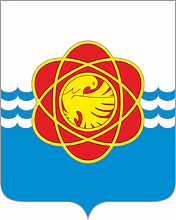 МУНИЦИПАЛЬНОЕ ОБРАЗОВАНИЕ«ГОРОД ДЕСНОГОРСК»СМОЛЕНСКОЙ ОБЛАСТИ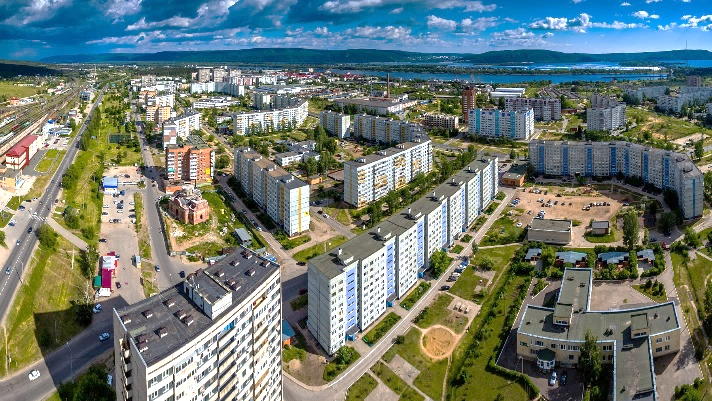 ГЕНЕРАЛЬНЫЙ ПЛАНГОРОДСКОГО ОКРУГАГОРОД ДЕСНОГОРСКСМОЛЕНСКОЙ ОБЛАСТИМАТЕРИАЛЫ ПО ОБОСНОВАНИЮ ГЕНЕРАЛЬНОГО ПЛАНА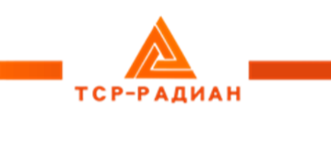 СМОЛЕНСК 2020№ п/пНаименование документацииПримечаниеУтверждаемая частьУтверждаемая частьУтверждаемая часть1Положение о территориальном планировании муниципального образования «город Десногорск» Смоленской области-Материалы по обоснованию генерального планаМатериалы по обоснованию генерального планаМатериалы по обоснованию генерального плана2Материалы по обоснованию генерального плана-ЛистНаименованиеМасштабПримечаниеУтверждаемая частьУтверждаемая частьУтверждаемая частьУтверждаемая частьГП-1Карта границ муниципального образования «город Десногорск» Смоленской области1:10 000Не секретноГП-2Карта функциональных зон муниципального образования «город Десногорск» Смоленской области1:10 000Не секретноГП-3Карта планируемого размещения объектов местного значения. Учреждения, организации и предприятия обслуживания1:10 000Не секретноГП-4Карта планируемого размещения объектов местного значения. Объекты электроснабжения1:10 000Не секретноГП-5Карта планируемого размещения объектов местного значения. Объекты теплоснабжения1:10 000Не секретноГП-6Карта планируемого размещения объектов местного значения. Объекты водоснабжения1:10 000Не секретноГП-7Карта планируемого размещения объектов местного значения. Объекты водоотведения1:10 000Не секретноГП-9Карта планируемого размещения объектов местного значения. Транспортная инфраструктура и улично-дорожная сеть1:10 000Не секретноМатериалы по обоснованию генерального планаМатериалы по обоснованию генерального планаМатериалы по обоснованию генерального планаМатериалы по обоснованию генерального планаММО-1Карта местоположения существующих и строящихся объектов местного значения1:10 000Не секретноММО-2Карта границ зон с особыми условиями использования территории. Объекты культурного наследия1:10 000Не секретноММО-3Карта границ зон с особыми условиями использования территории. Инженерно-геологические ограничения1:10 000Не секретноММО-4Карта границ зон с особыми условиями использования территорий. Природоохранные ограничения1:10 000Не секретноММО-5Карта границ зон с особыми условиями использования территорий. Санитарно-гигиенические ограничения1:10 000Не секретноММО-6Карта границ территорий, подверженных риску возникновения чрезвычайных ситуаций природного и техногенного характера1:10 000Не секретно№Наименование программыГоды реализации1.Развитие культуры и молодежной политики2014-20222.Развитие физической культуры, спорта и туризма2014-20223.Создание благоприятного предпринимательского климата2014-20224.Управление имуществом и земельными ресурсами2014-20225.Противодействие коррупции2014-20206.Гражданско-патриотическое воспитание граждан2017-20227.Противодействие немедицинскому потреблению наркотиков и их незаконному обороту2018-20208.Доступная среда2018-20209.Профилактика правонарушений2018-202010.Противодействие терроризму и экстремизму2018-202011.Организация временного трудоустройства несовершеннолетних граждан в возрасте от 14 до 18 лет в свободное от учебы время2014-202212.Развитие образования2014-202213.Создание условий для обеспечения безопасности жизнедеятельности населения2014-202214.Создание условий для обеспечения качественными услугами жилищно-коммунального хозяйства и благоустройство2014-202215.Развитие дорожно-транспортного комплекса2014-202216.Создание условий для эффективного управления муниципальным образованием2014-202217.Управление муниципальными финансами2014-202218.Обеспечение жильем молодых семей2015-202219.Обеспечение безопасности дорожного движения2016-202220.Осуществление бухгалтерского учета финансово-хозяйственной деятельности бюджетных учреждений2017-202221.Формирование комфортной городской среды2018-202222.Развитие территориального общественного самоуправления2020-202223.Создание условий для осуществления градостроительной деятельности2020-202224.Развитие добровольчества (волонтерства)2020-2024годы201820192020численность277712732227259ГодыРодилось за годУмерло за годЕстественный прирост(+),убыль(-)201633233112017250312-622018222360-1382019173341-168ГодыПрибыло за годВыбыло за годМиграционный прирост(+), убыль(-)2015687651+362016688726-382017522653-1312018455665-2102019931862+69№ п/пНаименованиеПо материалам переписи населения 1979 г.По материалам переписи населения 1979 г.По материалам переписи населения 1989 г.По материалам переписи населения 1989 г.По состоянию на 01.01.02По состоянию на 01.01.02По состоянию на 01.01.07По состоянию на 01.01.07По состоянию на 01.01.19По состоянию на 01.01.19№ п/пНаименованиетыс. чел.% к итогутыс. чел.% к итогутыс. чел.% к итогутыс. чел% к итогутыс. чел% к итогу1Лица моложе трудоспособного возраста (дети до 16 лет)3,073,079,9433,06,5918,64,9415,64,7317,42Лица трудоспособного возраста6,6466,518,8662,524,2268,322,5471,014,5653,43Лица старше трудоспособного возраста0,282,81,354,54,6413,14,2613,48,0329,5Всё население города9,99100,030,15100,035,45100,031,74100,027,23100,0Наименование1979г.1979г.1979г.1989 г.1989 г.2002 г.2002 г.2007 г.2007 г.20192019Наименованиеоба полав т.ч.%в т.ч.%в т.ч.%в т.ч.%в т.ч.%в т.ч.%в т.ч. %в т.ч. %в т.ч. %в т.ч. %Наименованиеоба поламуж.жен.муж.жен.муж.муж.муж.жен.муж.жен.Всё население100,051,748,350,849,246,353,744,7455,2646,253,8Лица моложе трудоспособного возраста100,049,550,550,949,147,652,348,8251,1850,749,3Лица трудоспособного возраста100,054,445,652,947,149,150,147,9152,0953,6246,4Лица старше трудоспособного возраста100,011,788,320,479,629,770,327,5472,4630,070,0годы20122013201420152016201720182019численность1311113016125621226011752119291135611122годы20122013201420152016201720182019заработная плата319773623937040396134165344314827350537Виды деятельности2017г.2018г.2019г.2020г.Отрасли материального производстваОтрасли материального производстваОтрасли материального производстваОтрасли материального производстваОтрасли материального производстваОбрабатывающие производства-604645675Обеспечение электрической энергией, газом и паром; кондиционирование воздуха5795563655725548Строительство-420278190Торговля оптовая и розничная; ремонт автотранспортных средств и мотоциклов148181238285Итого по отраслям материального производства5943684167338732Отрасли нематериального производстваОтрасли нематериального производстваОтрасли нематериального производстваОтрасли нематериального производстваОтрасли нематериального производстваДеятельность в области информации и связи433786112Деятельность финансовая и страховая891113Деятельность по операциям с недвижимым имуществом--359349Деятельность профессиональная, научная и техническая223109112112Деятельность административная и сопутствующие дополнительные услуги108610031024985Государственное управление и обеспечение военной безопасности; социальное обеспечение955584655549Образование951900869802Деятельность в области здравоохранения и социальных услуг815834753752Деятельность в области культуры, спорта, организации досуга и развлечений85727976Предоставление прочих видов услуг1191196463Итого по отраслям нематериального производства4285366740233821Всего по городу:10228105081074312553годы20122013201420152016201720182019Млн.руб28604,032361,138304,039773,139955,239483,440054,839783,7Номер энергоблокаТип реактораУстановленная мощность, МВтДата пуска1РБМК-1000100009.12.19822РБМК-1000100031.05.19853РБМК-1000100017.01.1990№п/пНаименование предприятияФ.И.О. руководителяЮридический адрес, телефон, сайтВид экономической деятельности1.Филиал АО «Концерн Росэнергоатом» «Смоленская атомная станция»Лубенский Павел Алексеевич216400, Смоленская область,г. Десногорск,Телефон: 8(48153)7-23-50;Факс: 8(48153)7-47-69Производство и распределение электроэнергии, газа и воды2.ООО «Полимер»КмитаАлександр Романович216400, Смоленская область,г. Десногорск,Коммунально-складская зона,Телефон: 8(48153)7-06-97Производство пластмассовых плит, полос, труб и профилей3.ООО «Десногорский полимерный завод»ПреферансовАлександр Геннадьевич216400, Смоленская область,г. Десногорск,Коммунально-складская зона,Телефон: 8(48153)7-22-03Производство резиновых и пластмассовых изделий4.ООО «Д-Полимер»МазуринНиколай Николаевич216400, Смоленская область,г. Десногорск,Коммунально-складская зона,Телефон: 8(48153)3-31-61Производство пластмассовых изделий для упаковывания товаров5.ООО «Десна-хлеб»Ковальский Александр Владимирович216400, Смоленская область,г. Десногорск,3 мкр., Десногорский рынокТелефон: 8(48153)7-33-63Производство сухих  хлебобулочных изделий и мучных кондитерских изделий длительного хранения6.ООО «Газета Авось-ка»Харченко Татьяна Александровна216400, Смоленская область,г. Десногорск,2 мкр.,Телефон:8(48153)3-37-37Издательская и полиграфическая деятельность7.ООО «САЭМ»МорозКасьян Иванович216400, Смоленская область,г. Десногорск,Коммунально-складская зона, здание бывшего хлебозаводаТелефон: 8(48153)7-02-37, 3-30-80Производство электроэнергии атомными электростанциями, в том числе деятельность по обеспечению работоспособности электростанций8.ООО «Империя слов»Алтухов Евгений Владиславович216400, Смоленская область,г. Десногорск,Коммунально-складская зона,Телефон: 8-919-044-23-82Производство прочих деревянных изделий; производство изделий из пробки, соломки и материалов для плетения9.ООО «Радуга»Нестеров Виктор Егорович216400, Смоленская область,г. Десногорск,Телефон: 8(48153)7-09-07Ковка, прессование, штамповка и профилирование; изготовление изделий методом порошковой металлургии10.ООО «САЭМ-67»МорозКасьян Иванович216400, Смоленская область,г. Десногорск,Коммунально-складская зона, здание бывшего хлебозаводаТелефон: 8(48153)7-02-37, 3-30-80Производство электроэнергии атомными электростанциями, в том числе деятельность по обеспечению работоспособности электростанций11.ООО «САЭМ-ПЛАЗМА»МорозКасьян Иванович216400, Смоленская область,г. Десногорск,Коммунально-складская зона, здание бывшего хлебозаводаТелефон: 8(48153)7-02-37, 3-30-80Производство металлообрабатывающего оборудования12.Смоленское управление АО «Электроцентрмонтаж»Печерица Сергей Иванович216400, Смоленская область,                         г. Десногорск,4 микрорайон, д. 9/1 Проектирование, строительство, монтаж и наладка энергетических и промышленных объектов включая объекты использования атомной энергии№ п/пНаименование ООАдресВместимостьФактическое количество посещенийМуниципальное бюджетное дошкольное учреждение «Детский сад «Аленка» муниципального образования «город Десногорск» Смоленской областиСмоленская область, г. Десногорск,2 микрорайон, строение 4266168Муниципальное бюджетное дошкольное учреждение «Детский сад «Дюймовочка» муниципального образования «город Десногорск» Смоленской областиСмоленская область, г. Десногорск,3 микрорайон, строение 2268212Муниципальное бюджетное дошкольное учреждение «Детский сад «Ивушка» муниципального образования «город Десногорск» Смоленской областиСмоленская область, г. Десногорск,4 микрорайон, строение 1268242Муниципальное бюджетное дошкольное учреждение «Детский сад «Ласточка» муниципального образования «город Десногорск» Смоленской областиСмоленская область, г. Десногорск,3 микрорайон, строение 5270263Муниципальное бюджетное дошкольное учреждение «Детский сад «Лесная сказка» муниципального образования «город Десногорск» Смоленской областиСмоленская область г. Десногорск2 микрорайон, строение 3270235Муниципальное бюджетное дошкольное учреждение «Детский сад «Мишутка» муниципального образования «город Десногорск» Смоленской областиСмоленская область, г. Десногорск,1 микрорайон, строение 3220148Муниципальное бюджетное дошкольное учреждение «Детский сад «Теремок» муниципального образования «город Десногорск» Смоленской областиСмоленская область, г. Десногорск,2 микрорайон, строение 5230201Муниципальное бюджетное дошкольное учреждение «Детский сад «Чебурашка» муниципального образования «город Десногорск» Смоленской областиСмоленская область, г. Десногорск,1 микрорайон, строение 4265195Муниципальное бюджетное общеобразовательное учреждение «Средняя школа №1» муниципального образования «город Десногорск» Смоленской областиСмоленская область, г. Десногорск,1 микрорайон, строение 21568736Муниципальное бюджетное общеобразовательное учреждение «Средняя школа №2» муниципального образования «город Десногорск» Смоленской областиСмоленская область,г. Десногорск, 2 микрорайон, строение 21176673Муниципальное бюджетное общеобразовательное учреждение «Средняя школа №3» муниципального образования «город Десногорск» Смоленской областиСмоленская область, г. Десногорск,3 микрорайон, строение 31176678Муниципальное бюджетное общеобразовательное учреждение «Средняя школа №4» муниципального образования «город Десногорск» Смоленской областиСмоленская область, г. Десногорск,3 микрорайон, строение 41176839Муниципальное бюджетное учреждение дополнительного образования «Дом детского творчества» муниципального образования «город  Десногорск» Смоленской областиСмоленская область, г. Десногорск,4 микрорайон, строение 2730773№п/пНаименование учреждения обслуживанияЕдиница измеренияНормативный показательОбщая вместимость, количествоФактическая обеспеченность% фактической обеспеченности по отношению к нормативной1234567Организации образованияОрганизации образованияОрганизации образованияОрганизации образованияОрганизации образованияОрганизации образованияОрганизации образования1Дошкольные образовательные организациимест на 1000 жителей60205775,51262Общеобразовательные организациимест на 1000 жителей905096186,92083Образовательные организации дополнительного образования детей% от общего числа детей от 6,6 до 18 лет60195066,61114Образовательные организации среднего и высшего профессионального образования (муниципальные)мест на 1000 жителейне норм.56020,5-Учреждения здравоохраненияУчреждения здравоохраненияУчреждения здравоохраненияУчреждения здравоохраненияУчреждения здравоохраненияУчреждения здравоохраненияУчреждения здравоохранения5Стационарымест на 10 тыс. человекне норм.19471-6Поликлиникипосещений в смену на 10 тыс. человекне норм.920338-7Станции скорой помощиавтомобилей на 10 тыс. человекне норм.31,10-8Аптекиобъектов на 10 тыс. человек1196,97697Учреждения физической культуры и спортаУчреждения физической культуры и спортаУчреждения физической культуры и спортаУчреждения физической культуры и спортаУчреждения физической культуры и спортаУчреждения физической культуры и спортаУчреждения физической культуры и спорта9Помещения для физкультурно-спортивных занятийм2 общей площади на 1 тыс. человек70113641,76010Бассейным2 зеркала воды на 1 тыс. человек25525,419,37711Плоскостные сооружениям2 общей площади на 1 тыс. человек1950н/д--Учреждения культуры и искусстваУчреждения культуры и искусстваУчреждения культуры и искусстваУчреждения культуры и искусстваУчреждения культуры и искусстваУчреждения культуры и искусстваУчреждения культуры и искусства12Помещения для организации досуга населения, детей и подростков в жилой застройкем2 площади пола на 1 тыс. человек50н/д--13Музеиобъектов на 20 тыс. человек221,467314Выставочные залыобъектов на городской округ11110015Кинотеатрыобъектов на 25 тыс. человек121,8318316Клубы, дома культурыпосетительских мест на 1 тыс. человек20125045,922917Общедоступные библиотекиобъектов на 20 тыс. человек132,20220Предприятия торговли и общественного питанияПредприятия торговли и общественного питанияПредприятия торговли и общественного питанияПредприятия торговли и общественного питанияПредприятия торговли и общественного питанияПредприятия торговли и общественного питанияПредприятия торговли и общественного питания18Магазиным2 площади торговых объектов на 1 тыс. человек695123494536519Рыночные комплексым2 торговой площади на 1 тыс. человек24н/д--20Предприятия общественного питаниямест на 1 тыс. человек4053219,549Предприятия бытового обслуживанияПредприятия бытового обслуживанияПредприятия бытового обслуживанияПредприятия бытового обслуживанияПредприятия бытового обслуживанияПредприятия бытового обслуживанияПредприятия бытового обслуживания21Предприятия бытового обслуживаниярабочих мест на 1 тыс. человек9963,53922Прачечныекг белья в смену на 1 тыс. человек120н/д--23Химчисткикг вещей в смену на 1 тыс. человек11,4н/д--24Банимест на 1 тыс. человек52007,3146Организации и учреждения управления, проектные организации, кредитно-финансовые учреждения и предприятия связиОрганизации и учреждения управления, проектные организации, кредитно-финансовые учреждения и предприятия связиОрганизации и учреждения управления, проектные организации, кредитно-финансовые учреждения и предприятия связиОрганизации и учреждения управления, проектные организации, кредитно-финансовые учреждения и предприятия связиОрганизации и учреждения управления, проектные организации, кредитно-финансовые учреждения и предприятия связиОрганизации и учреждения управления, проектные организации, кредитно-финансовые учреждения и предприятия связиОрганизации и учреждения управления, проектные организации, кредитно-финансовые учреждения и предприятия связи25Отделения связи объектов на 10 тыс. человек131,1011026Отделения банковоперационных касс на 30 тыс. человек133,3033027Организации и учреждения управленияобъектовне норм.3--28Юридические консультациирабочих мест на 10 тыс. человек141,4714729Нотариальные конторырабочих мест на 30 тыс. человек122,20220Учреждения жилищно-коммунального хозяйстваУчреждения жилищно-коммунального хозяйстваУчреждения жилищно-коммунального хозяйстваУчреждения жилищно-коммунального хозяйстваУчреждения жилищно-коммунального хозяйстваУчреждения жилищно-коммунального хозяйстваУчреждения жилищно-коммунального хозяйства30Пункты приема вторичного сырьяобъектов на 20 тыс. человек121,4714731Жилищно-эксплуатационные организацииобъектов на 20 тыс. человек121,4714732Гостиницымест на 1 тыс. человек7н/д--33Общественные уборныеприборов на 1 тыс. человек1 + 1 для инвалидовн/д--Объекты похоронного назначенияОбъекты похоронного назначенияОбъекты похоронного назначенияОбъекты похоронного назначенияОбъекты похоронного назначенияОбъекты похоронного назначенияОбъекты похоронного назначения34Кладбища традиционного захоронения и крематориига на 1 тыс. человек, но не более 40 га0,2413,80,51213№п/пНаименование учреждения обслуживанияЕдиница измеренияНормативныйпоказательРасчетная вместимость в районах нового жилищного строительства123451Дошкольные образовательные организациимест на 1000 жителей606952Общеобразовательные организациимест на 1000 жителей9010453Образовательные организации дополнительного образования детей% от общего числа детей от 6,6 до 18 лет606254Аптекиобъектов на 10 тыс. человек135Помещения для организации досуга населения, детей и подростков в жилой застройкем2 площади пола на 1 тыс. человек505806Помещения для физкультурно-оздоровительных занятийм2 общей площади на 1 тыс. человек708107Физкультурно-спортивные залым2 общей площади на 1 тыс. человек35040528Плоскостные сооружения(спортивные площадки)м2 общей площади на 1 тыс. человек195022 5809Предприятия торговли(магазины продовольственных и непродовольственных товаров)м2 площади торговых объектов на 1 тыс. человек695804610Предприятия общественного питания (кафе, столовые)мест на 1 тыс. человек89311Предприятия бытового обслуживания (мастерские, парикмахерские, ателье)рабочих мест на 1 тыс. человек22412Прачечные(пункт приема)кг белья в смену на 1 тыс. человек1011513Химчистки(пункт приема)кг вещей в смену на 1 тыс. человек4,04614Банимест на 1 тыс. человек55815Отделения связиобъектов на 10 тыс. человек1316Отделения банковоперационных касс на 30 тыс. человек1316Отделения банковм2 общей площади на 1 тыс. человек4046317Общественные уборныеприборов на 1 тыс. человек1 + 1 для инвалидов12 + 12№п/пНаименование учреждения обслуживанияЕдиница измеренияНормативный показательРасчетная вместимость, количество на расчетный срок12345Объекты общественно-делового назначения, обязательные к размещениюв генеральном плане городского округа и проектах планировкиОбъекты общественно-делового назначения, обязательные к размещениюв генеральном плане городского округа и проектах планировкиОбъекты общественно-делового назначения, обязательные к размещениюв генеральном плане городского округа и проектах планировкиОбъекты общественно-делового назначения, обязательные к размещениюв генеральном плане городского округа и проектах планировкиОбъекты общественно-делового назначения, обязательные к размещениюв генеральном плане городского округа и проектах планировкиОрганизации образованияОрганизации образованияОрганизации образованияОрганизации образованияОрганизации образования1Дошкольные образовательные организациимест на 1000 жителей6021602Общеобразовательные организациимест на 1000 жителей9032403Образовательные организации дополнительного образования детей% от общего числа детей от 6,6 до 18 лет6019444Образовательные организации среднего и высшего профессионального образования (муниципальные)не нормируютсяне нормируютсяне нормируютсяУчреждения физической культуры и спортаУчреждения физической культуры и спортаУчреждения физической культуры и спортаУчреждения физической культуры и спортаУчреждения физической культуры и спорта5Помещения для физкультурно-спортивных занятийм2 общей площади на 1 тыс. человек7025206Физкультурно-спортивные залым2 общей площади на 1 тыс. человек35012 6007Бассейным2 зеркала воды на 1 тыс. человек259008Плоскостные сооружениям2 общей площади на 1 тыс. человек195070 200Учреждения культуры и искусстваУчреждения культуры и искусстваУчреждения культуры и искусстваУчреждения культуры и искусстваУчреждения культуры и искусства9Помещения для организации досуга населения, детей и подростков в жилой застройкем2 площади пола на 1 тыс. человек50180010Музеиобъектов на 20 тыс. человек2411Выставочные залыобъектов на городской округ1112Театрмест на 5 тыс. человек42913Концертный залмест 1 тыс. человек27214Кинотеатрыобъектов на 25 тыс. человек1215Клубы, дома культурыпосетительских мест на 1 тыс. человек2072016Универсальные спортивно-зрелищные залымест на 1 тыс. человек621617Библиотеки, в том числе по видам:Библиотеки, в том числе по видам:Библиотеки, в том числе по видам:Библиотеки, в том числе по видам:17.1общедоступнаяобъектов на 20 тыс. человек1217.2детскаяобъектов на 7 тыс. школьников и дошкольников (до 14 лет)1117.3юношескаяобъектов на 17 тыс. человек (от 15 до 24 лет)11Административно-деловые и коммунально-хозяйственные предприятияАдминистративно-деловые и коммунально-хозяйственные предприятияАдминистративно-деловые и коммунально-хозяйственные предприятияАдминистративно-деловые и коммунально-хозяйственные предприятияАдминистративно-деловые и коммунально-хозяйственные предприятия18Муниципальный архив	объектовне менее 1 на городской округ1Объекты похоронного назначенияОбъекты похоронного назначенияОбъекты похоронного назначенияОбъекты похоронного назначенияОбъекты похоронного назначения19Кладбища традиционного захоронения и крематориига на 1 тыс. человек, но не более 40 га0,248,6Объекты общественно-делового назначения, рекомендуемые к размещениюв генеральном плане городского округа и проектах планировкиОбъекты общественно-делового назначения, рекомендуемые к размещениюв генеральном плане городского округа и проектах планировкиОбъекты общественно-делового назначения, рекомендуемые к размещениюв генеральном плане городского округа и проектах планировкиОбъекты общественно-делового назначения, рекомендуемые к размещениюв генеральном плане городского округа и проектах планировкиОбъекты общественно-делового назначения, рекомендуемые к размещениюв генеральном плане городского округа и проектах планировкиУчреждения здравоохраненияУчреждения здравоохраненияУчреждения здравоохраненияУчреждения здравоохраненияУчреждения здравоохранения20Аптекиобъектов на 10 тыс. человек14Предприятия торговли и общественного питанияПредприятия торговли и общественного питанияПредприятия торговли и общественного питанияПредприятия торговли и общественного питанияПредприятия торговли и общественного питания21Магазиныв том числе:м2 площади торговых объектов на 1 тыс. человек69525 02021.1продовольственных товаровм2 площади торговых объектов на 1 тыс. человек2127 63221.2непродовольственных товаровм2  площади торговых объектов на 1 тыс. человек48317 38822Рыночные комплексым2 торговой площади на 1 тыс. человек2486423Предприятия общественного питаниямест на 1 тыс. человек40532Предприятия бытового обслуживанияПредприятия бытового обслуживанияПредприятия бытового обслуживанияПредприятия бытового обслуживанияПредприятия бытового обслуживания24Предприятия бытового обслуживаниярабочих мест на 1 тыс. человек932425Прачечныекг белья в смену на 1 тыс. человек120432026Химчисткикг вещей в смену на 1 тыс. человек11,441027Банимест на 1 тыс. человек5180Организации и учреждения управления, проектные организации, кредитно-финансовые учреждения и предприятия связиОрганизации и учреждения управления, проектные организации, кредитно-финансовые учреждения и предприятия связиОрганизации и учреждения управления, проектные организации, кредитно-финансовые учреждения и предприятия связиОрганизации и учреждения управления, проектные организации, кредитно-финансовые учреждения и предприятия связиОрганизации и учреждения управления, проектные организации, кредитно-финансовые учреждения и предприятия связи28Отделения связи объектов на 10 тыс. человек1429Отделения банковоперационных касс на 30 тыс. человек1229Отделения банковм2 общей площади на 1 тыс. человек40144030Организации и учреждения управленияне нормируютсяне нормируютсяне нормируются31Юридические консультациирабочих мест на 10 тыс. человек1432Нотариальные конторырабочих мест на 30 тыс. человек12Учреждения жилищно-коммунального хозяйстваУчреждения жилищно-коммунального хозяйстваУчреждения жилищно-коммунального хозяйстваУчреждения жилищно-коммунального хозяйстваУчреждения жилищно-коммунального хозяйства33Пункты приема вторичного сырьяобъектов на 20 тыс. человек1234Жилищно-эксплуатационные организацииобъектов на 20 тыс. человек1235Гостиницымест на 1 тыс. человек725236Общественные уборныеприборов на 1 тыс. человек1 + 1 для инвалидов36 + 36 для инвалидовТипы жилых зон нового строительстваПримерные соотношения этажности жилой застройки в жилой зоне (в % к общей площади)Общая территория жилой зоны (га)Средняя плотность жилой застройки (брутто жилой зоны, м2/га)Общая площадь жилищного фонда, тыс.м2 % к итогуЧисленность населения при средней жилищной обеспеченности в 30 м2/чел. (тыс. чел.)Плотность населения (чел/га)1234567Зона средней плотности- 3-5-этажная застройка - 100%495,527370.09,7200Зона низкой плотностиИндивидуальная усадебная застройка с участками 1200 м2 - 100%432,611230,01,432Итого по жилым зонам нового строительства-91-385100,011.1120МикрорайоныНовый жилой фонд, тыс. м2Новый жилой фонд, тыс. м2Новый жилой фонд, тыс. м2Население в новом жилом фонде, тыс. чел.Население в новом жилом фонде, тыс. чел.Население в новом жилом фонде, тыс. чел.МикрорайоныИндивид, блокир. застройкаСреднеэтадн. застройкаВсегоИндивид, блокир. застройкаСреднеэтадн. застройкаВсегоIV31,5-31,50,4-0,4V29,792,8122,50,43,74,1VII42,0180,0222,00,56,06,5Всего на расчетный срок103,2272,8376,01,39,711IX78.9 -78.92 -2X74.3312.2286.551.90.42.3Всего перспективу256,43285,02541,453,210,115,3НаименованиепоказателейЕд. изм.Расчетный срокПерспектива1. Расчетная численность населения, всеготыс. чел32,036,0в том числе- в существующей многоэтажной и 2-х27,024,5этажной застройке без участков- в существующей индивидуальной0,40,4застройке- в новой застройке4,611,12. Территории жилой застройки для нового строительства, всегога4391в том числе:- для Индивидуальной усадебной2742застройки- для 3-5 этажной застройки16493. Численность населения, расселяемого в новой жилой застройке по типам жилья, всеготыс.чел4,611,1в том числе%100100- в индивидуальной усадебной0,91,4застройке20,012,0- в 3-5 этажной застройке3,79,780,087,04. Распределение общейтыс.челчисленности населения,%расселяемого в различных типахжилья, всего32,036,0в том числе100,0100,0- в индивидуальной усадебной1,31,8застройке4,05,0- в многоэтажной и 3-5 этажной30,734,2застройке96,095,05. Существующий сохраняемыйтыс, м2жилой фонд, всего%663,3663,3в том числе100,0100,0индивидуальная усадебная29,429,4застройка,4,44,4- многоэтажная застройка и 2х633,9633,9этажная застройка без участков95,695,66. Жилой фонд в новой застройке,тыс, м2всего%162,8384,8в том числе100,0100,0индивидуальная усадебная70,0112,0застройка,43,029,1- 3-5 этажная застройка92,8272,857,070,97. Объем жилищного фонда втыс, м2целом по городу, всегов том числеиндивидуальная усадебная застройка, - многоэтажная и 3-5 этажная застройка%826,1 100,099,4 12,0726,7 87,01048,1100,0141,414,9906,785,18. Средняя обеспеченность населения общей площадьюм2/чел34,637,8№маршрутНаименование маршрутаПротяженность маршрута в кмЧисло рейсов в суткиСезон работымежмуниципальныемежмуниципальныемежмуниципальныемежмуниципальные502Десногорск - Смоленск1557Ежед.531Десногорск - Ельня6122 раза в неделю118Десногорск - Богданово1122 раза в неделю123Десногорск - Городецкое143ежед.124Десногорск - Ивановское192ежед.101Десногорск - Рославль4113ежед.103Десногорск - Крутогорка1239ежед.115Десногорск - Сырокоренье1835 раз в неделю116Десногорск - Савеево145-6зима/летоИтого:34576/77зима/летомежрегиональныемежрегиональныемежрегиональныемежрегиональныемежрегиональные644Десногорск - Москва4023ежед.641Десногорск - Брянск17725 раза в неделю639Десногорск - Спас-Деменск7212 раза в неделю108Десногорск - Кузьминичи3624 раза в неделюИтого:6878зима/летоВсего103284/85зима/лето№Местоположение улицыПротяженность улицы в км.Ширина улицыШирина улицы№Местоположение улицыПротяженность улицы в км.В красных линияхПроезжейчасти1Между МКР 1 и МКР 20,8033,0-35,012,02Севернее МКР 11,2135,07,5-8,03Севернее МКР 20,5635,08,24Между МКР 2 и МКР 60,5640,010,55Между МКР 1 и МКР 30,6250,06,06Между МКР 2 и МКР 40,5640,012,07Между МКР 4 и МКР 60,4535,010,58Между МКР 3 и МКР 40,6535,08,09Восточнее МКР 40,6035,07,010Южнее МКР 30,8535,07,011Западнее МКР 30,4535,07,012Западнее МКР 51,045,010,513Северо-восточнее коммунальной зоны1,1035,08,514Восточнее МКР 61,835,07,015Южнее коммунальной зоны1,640,07,016итого12,8--17Плотина автодорога на пионер - лагерь13,0-7,018Автодорога на САЭС7,0-8,019всего32,81--№Наименование кооперативаТерритория втыс. кв. м.ВместимостьМестоположение1Энергетик 74,81230Коммунально-складская зона2Энергетик - 246,9773Коммунально-складская зона3Энергетик - 342,0685Коммунально-складская зона4Мотор33,3582Коммунально-складская зона5Металлист21,0450Коммунально-складская зона6Лада62,81050Коммунально-складская зона7Десна38,4546Производственно-общественная зона8Склон11,1240МКР-59Протон1,344Коммунально-складская зона10НКП «Сосновка»6,2104МКР - 511итого337,85704№ п/пНаименование показателяЕдиницы измеренияХарактеристика по годам (этапам)Характеристика по годам (этапам)Характеристика по годам (этапам)Характеристика по годам (этапам)Характеристика по годам (этапам)Характеристика по годам (этапам)Характеристика по годам (этапам)Характеристика по годам (этапам)№ п/пНаименование показателяЕдиницы измерения201420152016201720182023202820331.Жилой фондтыс. кв.м.699,17858759601048,11048,110651080- многоэтажная жилая застройкатыс. кв.м.642,4714,3814,3849,5906,7906,7906,7906,7- индивидуальная жилая застройка с участкамитыс. кв.м.56,770,790,7110,5141,1141,4158,3173,31.2Новое жилищное строительствотыс. кв.м.-85,9175,9260,9349349365,9380,9- многоэтажная жилая застройка  (2-5 этажей)тыс. кв.м-71,9171,9207,1264,3264,3264,3264,3- индивидуальная жилая застройкатыс. кв.м.-14,044,053,884,784,7101,6116,62.Расход теплаМВт57,3971,783,9590,2898,5998,59108,52119,52- многоэтажная жилая застройка  (2-5 этажей)МВт51,5565,574,6577,8883,1283,1283,1283,12- индивидуальная жилая застройкаМВт5,846,29,312,415,4715,4725,436,42аРасход тепла всего с К=1,1(учитывает собственные нужды и неучтенные потребители)МВт(Гкал/ч)63,13(54,28)78,87(67,82)92,35(79,4)99,31(85,39)108,45(93,25)108,45(93,25)119,37(102,64)131,47(113,05)3.Обеспеченность жилого фонда инженерным оборудованием, в том числе:% отобщего100100100100100100100100Теплоснабжение%100100100100100100100100Горячее водоснабжение%1001001001001001001001004.Соц. и общ. объектытыс. кв.м.100,0100,0100,0100,0100,0110,0120,0130,04.1В том числе объемы нового строительстватыс. кв.м.-----10,020,030,04.2Расход тепла (соц. и общ. объекты)МВт(Гкал/ч)35,65(30,65)35,65(30,65)35,65(30,65)35,65(30,65)35,65(30,65)38,5(33,5)42,0(36,11)45,5(39,12)5.Промзонатыс. кв.м.970,2970,2970,2970,2970,2970,2970,2970,25.1В том числе объемы нового строительстватыс. кв.м.--------5.2Расход тепла (промышленные потребители)МВт(Гкал/ч)198,7(170,83)198,7(170,83)198,7(170,83)198,7(170,83)198,7(170,83)198,7(170,83)198,7(170,83)198,7(170,83)№ ппНаименованиеРасчетная мощность, кВтРасчетная мощность, кВт№ ппНаименованиеРасчетный срокПерспектива12341Жилая застройка539074972Соцкультбыт152035703Водопроводные и канализационные сооружения-30004База МЧС510-5Парк2501706Объекты рекреационного назначения. -3357Освещение улиц и дорог350100Итого802014672№ скважиныПроизводительность скважин, м3/часГод ввода в эксплуатацию123Хомутовский водозаборХомутовский водозаборХомутовский водозаборскважина №2361985скважина №3361985скважина №4361986скважина №5361986скважина №6361986скважина №7361986скважина №8361986скважина №9361986Генинский водозаборГенинский водозаборГенинский водозаборскважина №1721982скважина №2721991скважина №3721982скважина №4721982скважина №5721991скважина №6721991скважина №7721991скважина №29361982скважина №33721982скважина №57361982Лаховский водозаборЛаховский водозаборЛаховский водозаборскважина №1361982скважина №1а361982скважина №3721982скважина №7361982скважина №9361982скважина №26361982№ ппНаименованиеНорма водо- потре бления, л/сут. на1 жителяКоличество жителей, тыс. чел.Количество жителей, тыс. чел.Расчетные расходы водыРасчетные расходы водыРасчетные расходы водыРасчетные расходы воды№ ппНаименованиеНорма водо- потре бления, л/сут. на1 жителяРасчетный срокПер спекти- ваРасчетный срокРасчетный срокПерспективаПерспектива№ ппНаименованиеНорма водо- потре бления, л/сут. на1 жителяРасчетный срокПер спекти- вам3/сутм3/чм3/сутм3/чПроектируемая застройкаПроектируемая застройкаПроектируемая застройкаПроектируемая застройкаПроектируемая застройкаПроектируемая застройкаПроектируемая застройкаПроектируемая застройкаПроектируемая застройка1Индивидуальная усадебная застройка3003,06,91080,090,72484,0168,223-5-этажная застройка2807,717,82587,2189,2Г 5980.8388.8Итого:10,724,73667,2279,78464,8557,03Существующая застройка после расселения28025,325,37792,4467,57792,4467,5Всего:36,050,011459,616257,2№ ппНаименование объектаРасчетные расходы воды, тыс. м3/сут.№ ппНаименование объектаРасчетный срокI. Существующие объектыI. Существующие объектыI. Существующие объекты1АТП САЭС7,42Коммунально-промышленные объекты3,7Итого по п.п. 1-211,1II. Проектируемые объектыII. Проектируемые объектыII. Проектируемые объекты1Центр водного спорта0,022База МЧС0,033База отдыха0,074Лыжно-спортивный центр0,05Итого по п.п. 1-40,17Всего по городу:11,27№ ппНаименование объектаРасходы воды, тыс. м3/сут.Расходы воды, тыс. м3/сут.№ ппНаименование объектаРасчетный срокПерспектива1Существующая застройка после расселения7,87,82Проектируемая застройка3,678,473АТП САЭС7,47,44Существующие коммунальнопромышленные объекты3,73,75Проектируемые коммунальнопромышленные объекты0,210,216Противопожарные нужды0,540,54Всего по городу:23,3228,12№ ппНаименованиеРасход воды на поливку, л/м2Территория, гаТерритория, гаРасход воды, тыс. м3/сут.Расход воды, тыс. м3/сут.№ ппНаименованиеРасход воды на поливку, л/м2Расчетный срокПерспективаРасчетный срокПерспектива1Механизированная мойка покрытий проездов и площадей1,365760,8450,9882Поливка городских зеленых насаждений3,035651,0501,9503Поливка посадок на приусадебных участках3,0811772,435,22Всего:4,3258,158№ ппНаименованиеРасход стоков, тыс. м3/сут.Расход стоков, тыс. м3/сут.№ ппНаименованиеРасчетный срокПерспектива1Проектируемая застройка3,678,472Промышленно-коммунальные объекты0,210,21Итого:3,888,68№ ппНаименование работРасчетный срокПерспектива12341Расширить КОС №2 до производительности (без стоков пос. Еки- мовичи)до 15,0 тыс. м3/сут.2Реконструировать первую очередь строительства КОС №110,0 тыс. м3/сут.3Расширить КОС №1 до проектной мощности II очереди строительства-4,2 тыс. м3/сут.4Увеличить фактическую мощностьКНС №5(8 тыс. м3/сут.)-до 13,0 тыс. м3/сут.5Увеличить фактическую мощностьКНС №2(8 тыс. м3/сут.)-до 13,0 тыс. м3/сут.6Реконструировать существующие сети, требующие замены)20%20%7Проложить новые уличные сети средним 0 300 мм)кмкм8Реконструировать КНС №6 до проектной мощностидо 10,0 тыс. м3/сут.9Строительство новой КНС №6А3,0 тыс. м3/сут.10Проложить напорные коллектора от КНС №6А до КОС №2 20150 мм2,8 км11Строительство новой КНС №7 у микрорайона IX1,0 тыс. м3/сут.12Напорные коллекторы от КНС №7 до КНС №2 20100 мм1,0 км13Строительство новых локальных канализационных сооружений КОС №3 с полной биологической очисткой (северо-восточные)4,5 тыс. м3/сут.14Строительство новой КНС северо- восточной3,0 тыс. м3/сут№Наименование характеристикиЗначение1Климатический район по СНиП 23-01 -99IIВ2Продолжительность безморозного периода147 суток3Минимальная температура самого холодного месяца (января)-43.0°С4Среднемесячная температура самого холодного месяца (января)-12.0 «С5Максимальная температура самого теплого месяца (июля)+34.0 °C6Среднемесячная температура самого теплого месяца (июля)+23.1 °C7Среднемноголетняя норма осадков677 мм8Высота снежного покрова46 мм9Скорость ветра 5% повторяемости12 м/секХарактеристика объекта экономикиХарактеристика объекта экономикиНаименование организации:Филиал АО «Концерн Росэнергоатом» Смоленская атомная станцияПолный почтовый адрес:Адрес юридический: 216400,Смоленская область, г. Десногорск, Смоленская атомная стацияАдрес фактический: 216400,Смоленская область, г. Десногорск, Смоленская атомная стацияНаправления деятельности:Производство тепловой и электрической энергииПлощадь объекта, м21640000 м2Размер санитарно-защищён. зоны, м212560000 м2Количество и тип строений, зд.365, сборный железобетонКоличество смен3Количество рабочих и служащих, чел.3600-  наибольшая работающая смена, чел.-Характеристика ЛСОГГС - радиус 5000 м, Сирены ГР 50.02 - 91 шт., ГР 100.02 – 9 шт.Обеспеченность СИЗ, %100